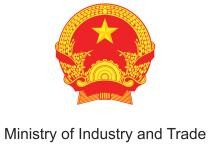 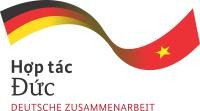 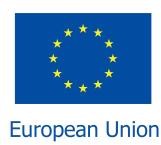 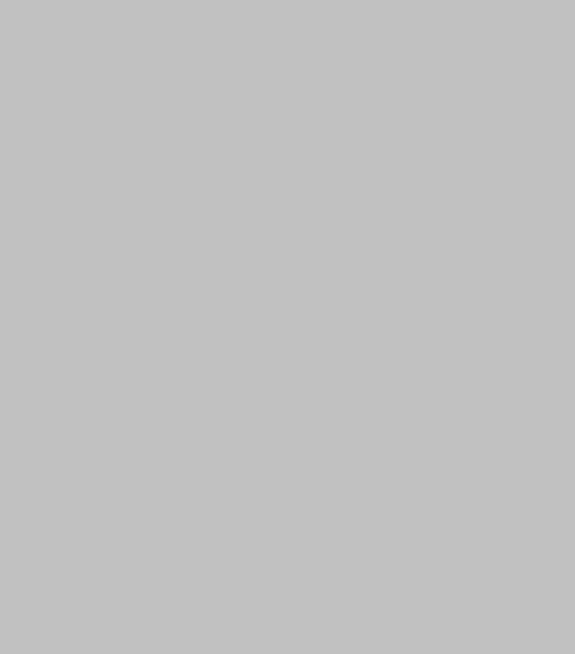 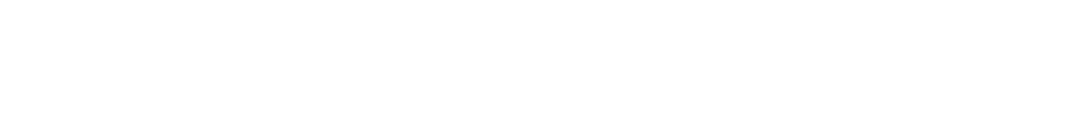 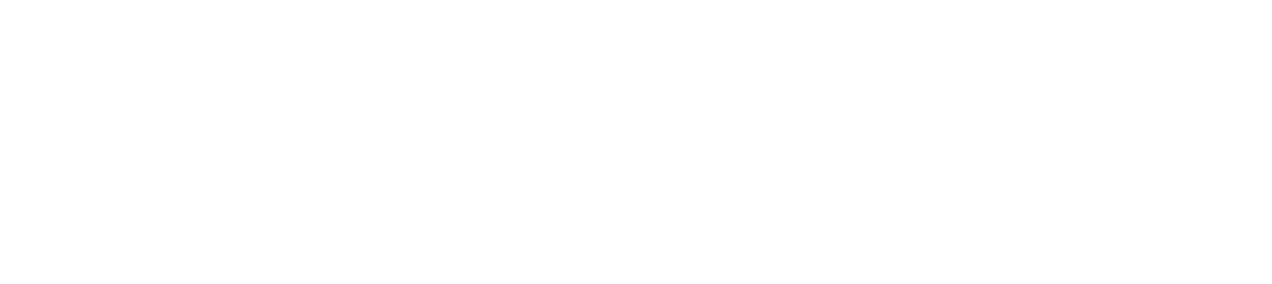 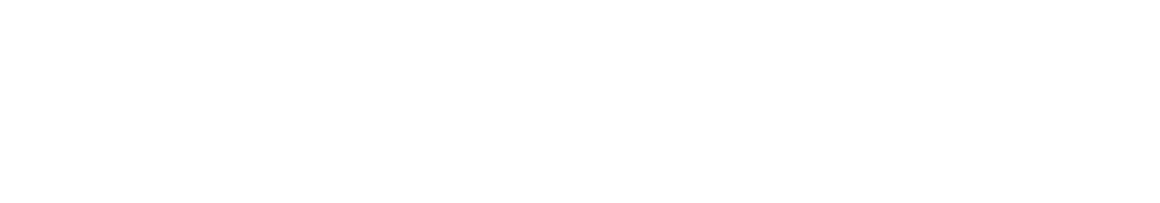 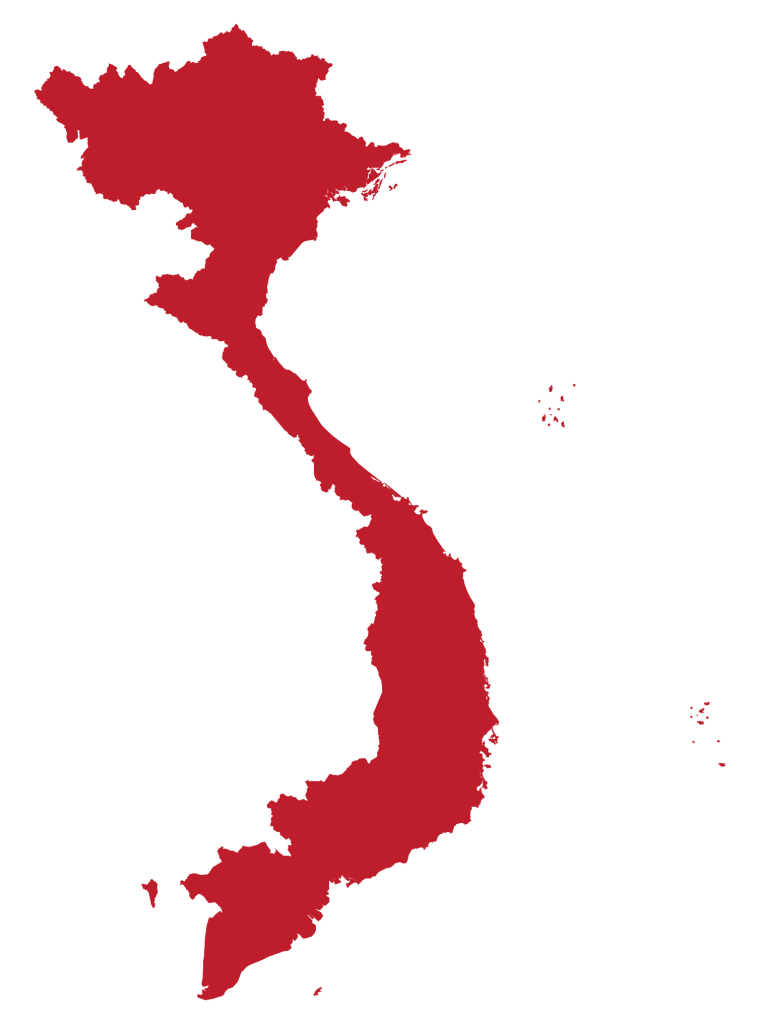 Mẫu này do Bộ Kinh tế và Năng lượng CHLB Đức (BMWi) ủy quyền xây dựng trong khuôn khổ Sáng kiến Giải pháp Năng lượng Đức với sự đồng tài trợ của Bộ Hợp tác Kinh tế và Phát triển Liên bang Đức (BMZ) thông qua Chương trình develoPPP và sự đồng tài trợ của Dự án Hỗ trợ Kỹ thuật Ngành Năng lượng Việt Nam - EU (EVEF).Khung pháp lý cho sản xuất ghép nối tại Việt NamMẫu – Hợp đồng mua điện mặt trời mái nhà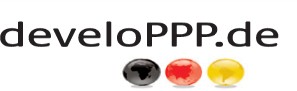 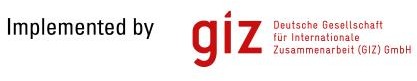 Đơn vị xuất bản:Tổ chức Hợp tác Phát triển Đức (GIZ)Trụ sở đăng ký tại Bonn và EschbornKöthener Str. 2–310963 Berlin, ĐứcT +49 61 96 79-0F +49 61 96 79-11 15E info@giz.de I www.giz.deMô tả chương trình/dự án:Chương trình Phát triển Dự án (PDP), develoPPP, Dự án Hỗ trợ Kỹ thuật Ngành Năng lượng Việt Nam - EU (EVEF)Tác giả/Chịu trách nhiệm/Biên tập,…:Becker Büttner Held (BBH) và Asia CounselThiết kế/bố cục,…:Chương trình Phát triển Dự án (PDP), BerlinChụp ảnh/nguồn ảnh:Ảnh bìa: Lotus Hanoi Design StudioCác liên kết URL:Các nhà xuất bản của các trang web ngoài được liên kết vớiấn phẩm này hoàn toàn chịu trách nhiệm cho nội dung của các trang web. GIZ sẽ hoàn toàn không chịu trách nhiệm về những nội dung này.Thay mặt choSáng kiến Giải pháp Năng lượng Đức củaBộ Kinh tế và Năng lượng CHLB Đức (BMWi)Berlin, Bộ Hợp tác Kinh tế và Phát triển CHLB Đức (BMZ) và Dự án Hỗ trợ Kỹ thuật Ngành Năng lượng Việt Nam - EU (EVEF)GIZ chịu trách nhiệm về nội dung của ấn phẩm này.Xin lưu ý mẫu này chỉ thể hiện quan điểm của tác giả BBH và đối tác của mình.Berlin, 2020Tuyên bố miễn trừ trách nhiệmHợp đồng mẫu này có thể được sử dụng như biểu mẫu cho việc xây dựng một hợp đồng cụ thể. Như với bất kỳ hợp đồng mẫu nào, các bên sẽ cần phải hoàn thiện và thiết kế hợp đồng theo từng trường hợp cụ thể và theo hợp đồng thương mại mà các bên muốn lưu lại. Các bên quan tâm nên thực hiện tham vấn về pháp lý, thuế và kỹ thuật để điều chỉnh tài liệu trong từng trường hợp cụ thể. Dù các tác giả đã cố gắng hết sức để cung cấp cho người đọc những thông tin chính xác về mặt pháp lý, tài liệu hoặc các tác giả và nhà xuất bản tài liệu không chịu trách nhiệm pháp lý về tính chính xác tuyệt đối của nó.Do đó, các tác giả hoặc nhà xuất bản tài liệu sẽ không chịu trách nhiệm đối với bất cứ thiệt hại nào về mặt kinh doanh, bao gồm nhưng không bị giới hạn bởi thiệt hại hoặc tổn thất về lợi nhuận, thu nhập, doanh thu, sản xuất, các khoản tiết kiệm có thể đoán trước, hợp đồng, cơ hội thương mại hoặc sự thiện chí.Rất mong những người sử dụng các biểu mẫu này có thể gửi phản hồi cho GIZ về những thay đổi liên quan đến pháp lý hoặc quản lý mà họ phát hiện ra cũng như việc áp dụng và cách hiểu những thay đổi này. Mọi góp ý về tính hữu dụng chung của tài liệu này cũng đều rất được hoan nghênh để phục vụ cho công tác nâng cao chất lượng các phiên bản trong tương lai.HỢP ĐỒNG MUA BÁN ĐIỆN MẶT TRỜI TRÊN MÁI NHÀ1HỢP ĐỒNG MUA BÁN ĐIỆN MẶT TRỜI TRÊN MÁI NHÀ NÀY (“Hợp Đồng”) được lập vào ngày [***]2GIỮA[***]3, một công ty [trách nhiệm hữu hạn/cổ phần] được thành lập tại Việt Nam, có mã số doanh nghiệp [***], do Sở Kế Hoạch và Đầu Tư [***] cấp ngày [***] tháng [***] năm [***] và có trụ sở đăng ký tại [***] ("Khách Hàng"); và[***]4, một công ty [trách nhiệm hữu hạn/cổ phần] được thành lập tại Việt Nam, có mã số doanh nghiệp [***], do Sở Kế Hoạch và Đầu Tư [***] cấp ngày [***] tháng [***] năm [***] và có trụ sở đăng ký tại [***] ("Công Ty Dịch Vụ Điện Mặt Trời ")(Mỗi Bên giữa Khách Hàng và Công Ty Dịch Vụ Điện Mặt Trời sau đây được gọiBản hợp đồng mẫu này có thể được sử dụng như một mẫu hợp đồng để mà từ đó có thể phát triển thành hợp đồng cụ thể. Với bất kỳ hợp đồng mẫu nào, các bên cần phải hoàn thiện và điều chỉnh cho phù hợp với hoàn cảnh và tính huống cụ thể và thỏa thuận thương mại mà các bên trông đợi đối với hợp đồng. Bất kỳ bên có quyền lợi liên quan nào cũng được khuyến nghị về việc xin ý kiến tư vấn về pháp lý, thuế và kỹ thuật để hợp đồng đáp ứng được với mỗi tình huống cụ thể. Dù các tác giả của các Hướng Dẫn này đã cố gắng để cung cấp các thông tin đúng một cách hợp pháp trong phạm vi tối đa có thể, tài liệu hoặc các tác giả và nhà xuất bản không thể chịu trách nhiệm pháp lý cho tính chính xác một cách đầy đủ (toàn diện) của các thông tin này.Các tác giả hoặc các nhà xuất bản vì thế sẽ không chịu bất cứ trách nhiệm nào liên quan đến các tổn thất về kinh doanh, bao gồm nhưng không giới hạn ở tổn thất hoặc thiệt hại về lợi nhuận, thu nhập, doanh thu, năng suất, các khoản tiết kiệm dự kiến, các hợp đồng, các cơ hội thương mại (kinh doanh) hoặc lợi thế thương mại.1  Các Bên cần lưu ý rằng Hợp Đồng này (là một hợp đồng mua bán điện trực tiếp) được phép thực hiện theo các quy định vào ngày soạn thảo mẫu hợp đồng mua bán điện từ hệ thống điện mặt trời trên mái nhà với công suất lắp đặt không vượt quá 1MWp và điện áp 35kV hoặc ít hơn của bên mua điện, và với điều kiện là lưới điện quốc gia không được sử dụng để truyền tải lượng điện năng đó (nghĩa là điện năng được chuyển giao trực tiếp tại chỗ bằng hệ thống điện của Khách Hàng) (Quyết định 13/2020/QD-TTg ngày 06/04/2020 (“Quyết Định 13”)). Mẫu hợp đồng đề xuất nhiều biến thể cho các mô hình kinh doanh khác nhau, bao gồm (a) mô hình tự tiêu thụ toàn bộ sản lượng điện (không bán bất kỳ sản lượng điện thừa nào cho EVN và không có HĐMBĐ với Công Ty Điện và (b) mô hình tự tiêu thụ một phần (có bán điện thừa cho EVN bằng việc (i) Khách Hàng, khi đó sẽ có nghĩa vụ  nhận mua hoặc thanh toán (take or pay) toàn bộ đối với Công Ty Dịch Vụ Điện Mặt Trời hoặc (ii) Công Ty Dịch Vụ Điện Mặt Trời, khi đó sẽ ký kết trực tiếp một HĐMBĐ với EVN và bán điện thừa trực tiếp cho EVN, để Khách Hàng chỉ thanh toán cho phần điện năng tự tiêu thụ do hệ thống sản xuất). Hợp Đồng mẫu đã được cấu trúc trên cơ sở mô hình kinh doanh của một HĐMBĐ dài hạn và cho Khách Hàng sự lựa chọn mua hệ thống từ Công Ty Dịch Vụ Điện Mặt Trời chỉ khi hết thời hạn của Hợp Đồng. Theo các mô hình kinh doanh khác, có thể hiểu rằng một HĐMBĐ trực tiếp sẽ bao gồm một quyền chọn mua trong thời hạn, hoặc tương tự, nghĩa vụ của Khách Hàng đối với việc mua hệ thống phụ thuộc vào một số điều kiện.2 Như một nhận xét chung, tất cả những phần trong ngoặc vuông sẽ được các bên sửa đổi dựa trên trường hợp cụ thể và/hoặc sẽ được hoàn tất với các chi tiết liên quan đến trường hợp của các bên.3 Tên và thông tin chi tiết của Khách Hàng Việt Nam sẽ được nêu tại đây.4 Tên và thông tin chi tiết của Công Ty Dịch Vụ Điện Mặt Trời sẽ được nêu tại đây. Mẫu hợp đồng này đã được soạn thảo để sử dụng với một Công Ty Dịch Vụ Điện Mặt Trời là một công ty Việt Nam trong nước hoặc một công ty con tại Việt Nam có 100% vốn sở hữu nước ngoài, cung cấp dịch vụ cho một Khách Hàng tại Việt Nam. Các điểm khác cần lưu ý trên cơ sở của hợp đồng này: (i) tất cả giá cả trong Hợp Đồng này phải được ghi thành Đồng Việt Nam và không thể tham chiếu đến ngoại tệ hoặc điều chỉnh theo bất kỳ tỷ giá hối đoái ngoại tệ nào; và (ii) luật điều chỉnh phải là pháp luật Việt Nam.riêng là "Bên" và gọi chung là "Các Bên"). 5XÉT RẰNG:Công Ty Dịch Vụ Điện Mặt Trời đang hoạt động và có kinh nghiệm trong lĩnh vực quy hoạch, thiết kế, lắp đặt, vận hành và bảo dưỡng Hệ Thống Điện Mặt Trời trên mái nhà cho các khách hàng là cư dân, đơn vị kinh doanh thương mại và công nghiệp.Khách Hàng mong muốn thuê Công Ty Dịch Vụ Điện Mặt Trời thiết kế, mua sắm, lắp đặt, vận hành và bảo dưỡng một Hệ Thống Điện Mặt Trời trên mái nhà tại Địa Điểm để sản xuất và chuyển giao Sản Lượng Điện cho Khách Hàng và Công Ty Dịch Vụ Điện Mặt Trời đồng ý cung cấp dịch vụ cho Khách Hàng cho các mục đích này theo các điều khoản và điều kiện của Hợp Đồng này. 6[“Mô hình nhận mua hoặc thanh toán” 7] [ Công Ty Dịch Vụ Điện Mặt Trời đồng ý bán và Khách Hàng đồng ý mua toàn bộ sản lượng điện thuần của hệ thống điện mặt trời trên mái nhà theo các điều khoản và điều kiện của Hợp Đồng này] [ Khách Hàng sẽ có quyền bán bất kỳ sản lượng điện thuần nào đươc sản xuất bởi hệ thống Điện Mặt Trời mà Khách Hàng không tiêu thụ cho Công Ty Điện].8Hoặc[“Mô hình thanh toán theo mức tiêu thụ” 9]: Công Ty Dịch Vụ Điện Mặt Trời đồng ý bán và Khách Hàng đồng ý mua toàn bộ sản lượng điện thuần của hệ thống điện mặt trời trên mái nhà theo các điều khoản và điều kiện của Hợp Đồng này. Công Ty Dịch Vụ Điện Mặt Trời sẽ có quyền bán bất kỳ sản lượng điện thuần nào đươc sản xuất bởi hệ thống điện mặt trời mà Khách Hàng không tiêu thụ cho Công Ty Điện].5 Các Bên điền thông tin cụ thể bao gồm mã số thành lập/đăng ký, và địa chỉ đăng ký của Công Ty Dịch Vụ Điện Mặt Trời và Khách Hàng.6 Đây là ngữ cảnh chung của hợp đồng và có thể được áp dụng cho bất kỳ trường hợp nào mà không cần sửa đổi. Tuy nhiên, các ngữ cảnh bổ sung cho giao dịch có thể được bổ sung nếu phù hợp.7 Áp dụng nếu Khách Hàng đồng ý thanh toán cho toàn bộ sản lượng điện của hệ thống8 Bổ sung nếu Khách Hàng có ý định bán sản lượng điện dư thừa mà Khách Hàng không tiêu thụ cho Công Ty Điện và HĐMBĐ với Công Ty Điện sẽ được ký kết giữa Khách Hàng và Công Ty Điện9 Áp dụng nếu Khách Hàng chỉ đồng ý mua phần sản lượng điện được Khách Hàng tiêu thụ trực tiếp, và Công Ty Dịch Vụ Điện Mặt Trời sẽ ký HĐMBĐ với Công Ty Điện để bán sản lượng điện thừaCÁC BÊN THEO ĐÂY ĐỒNG Ý NHƯ SAU:ĐỊNH NGHĨATrong Hợp Đồng này, trừ khi được ngữ cảnh quy định khác, các từ ngữ và thuật ngữ sẽ có ý nghĩa sau đây:“Bảo Lãnh Ngân Hàng” có ý nghĩa được quy định tại Điều 23.1.[“Công-Tơ Hai Chiều” nghĩa là công-tơ đo dòng điện xoay chiều được lắp đặt theo yêu cầu của Công Ty Điện cho việc kết nối Hệ Thống Điện Mặt Trời vào Lưới Điện và vì mục đích thực hiện HĐMBĐ với Công Ty Điện.]10“Ngày Làm Việc” nghĩa là ngày mà các ngân hàng thương mại mở cửa làm việc tại Việt Nam trừ ngày Thứ Bảy, Chủ Nhật và ngày lễ tại Việt Nam.“Bộ Luật Dân Sự” nghĩa là Bộ Luật Dân Sự số 91/2015/QH13 do Quốc Hội nước Cộng Hòa Xã Hội Chủ Nghĩa Việt Nam ban hành ngày 24 tháng 11 năm 2015 và bất kỳ văn bản luật thay thế nào.“Ngày Vận Hành Thương Mại” nghĩa là ngày đầu tiên mà Hệ Thống Điện Mặt Trời được lắp đặt hoàn chỉnh và có thể cung cấp điện năng đến Điểm Giao Nhận trên cơ sở ổn định và Công Ty Dịch Vụ Điện Mặt Trời đã được cấp mọi Giấy Phép theo quy định, nếu có, từ các Cơ Quan Nhà Nước cho hoạt động vận hành thương mại của Hệ Thống Điện Mặt Trời theo quy định trong Hợp Đồng này;“Điều Kiện Tiên Quyết” nghĩa là các điều kiện được quy định tại Phụ Lục 1.“Sản Lượng Ước Tính” nghĩa là Sản Lượng Điện mà Hệ Thống Điện Mặt Trời có khả năng sản xuất và chuyển giao đến Điểm Giao Nhận nhưng không thể được sản xuất và/hoặc chuyển giao cho Khách Hàng tại Điểm Giao Nhận do Khách Hàng không nhận Sản Lượng Điện, hành vi vi phạm Hợp Đồng này của Khách Hàng hoặc theo quy định khác trong Hợp Đồng này, được tính trên cơ sở sản lượng điện trung bình mỗi ngày mà Hệ Thống Điện Mặt Trời sản xuất được trong tháng trong năm dương lịch liền kề trước đó, hoặc, nếu khoảng thời gian làm căn cứ tính toán là trong vòng mười hai (12) tháng đầu tiên sau Ngày Vận Hành Thương Mại, sản lượng ước tính mỗi ngày10  Giữ lại nếu HĐMBĐ với Công Ty Điện được ký kết, bởi Công Ty Dịch Vụ Điện Mặt Trời hoặc Khách Hàng, và bất kỳ sản lượng điện dư thừa nào được chuyển giao từ điểm đấu nối của Khách Hàng với Lưới Điện (thay vì bởi Công Ty Dịch Vụ Điện Mặt Trời thông qua việc chuyển giao trực tiếp đến Công Ty Điện thông qua một điểm đấu nối riêng được lắp đặt tại Hệ Thống Điện Mặt Trời.sẽ được căn cứ vào mức trung bình ngày được tính trên Sản Lượng Điện Dự Kiến Hàng Năm.“Điểm Giao Nhận” nghĩa là điểm mà tại đó Sản Lượng Điện được chuyển đến Hệ Thống Điện Hiện Tại [ ở phía Khách Hàng trên Công-Tơ Hệ Thống] như được quy định chi tiết ở Phụ Lục 2 và đánh dấu ở phần bản vẽ liên quan tại Phụ Lục 2.“Bên Tiết Lộ” có ý nghĩa như được quy định tại Điều Error! Reference source not found..“Ngày Hiệu Lực” nghĩa là ngày hiệu lực của Hợp Đồng này."Biện Pháp Hạn Chế" nghĩa là bất kỳ thế chấp, biện pháp bảo đảm khác, cầm cố, cầm giữ tài sản, chuyển giao, thế nợ, quyền và lợi ích phát sinh từ biện pháp bảo đảm dưới bất kỳ hình thức nào, bảo lưu quyền sở hữu hoặc bất kỳ hợp đồng hoặc thỏa thuận về biện pháp bảo đảm nào, hoặc bất kỳ hợp đồng nào để tạo lập bất kỳ biện pháp nào nêu trên, hoặc yêu cầu (khiếu kiện) liên quan đến những điều trên.“Sản Lượng Điện” nghĩa là điện năng được sản xuất từ Hệ Thống Điện Mặt Trời và được đo bằng kWh;“Thuộc Tính Môi Trường” nghĩa là bất kỳ và mọi tín chỉ cácbon và bất kỳ và mọi đặc tính, tín chỉ, lợi ích, việc giảm, cấn trừ và các hỗ trợ về nhiên liệu, khí thải, chất lượng không khí hoặc môi trường khác phát sinh từ bất kỳ luật hoặc quy định quốc tế, quốc gia hoặc pháp luật khác hoặc quy định khác (và dù hiện đang có hiệu lực hoặc sẽ được ban hành trong tương lai).“Sự Kiện Bất Khả Kháng” có ý nghĩa như được quy định tại Điều 27.1.“Hệ Thống Điện Hiện Tại” nghĩa là hệ thống điện hiện tại của Khách Hàng bao gồm nhưng không giới hạn ở hệ thống dây điện, các biến áp, công-tơvà các bảng phân phối điện và các hệ thống phân phối điện hiện có khác tại Cơ Sở và được mô tả và quy định chi tiết ở Phụ Lục 2.“Giá Thị Trường Hợp Lý” nghĩa là giá thị trường hợp lý của Hệ Thống Điện Mặt Trời, là giá thị trường hợp lý ở thời điểm liên quan trên cơ sở giá trị tài sản được khấu hao đều hàng năm (bao gồm, để tránh nhầm lẫn, chi phí tài chính được vốn hóa, chi phí phát triển và chi phí hoạt động chung (chi phí gián tiếp) hợp lý) theo Chuẩn Mực Kế Toán Việt Nam.1111  Giá thị trường hợp lý được đề xuất là giá mua cho Hệ Thống Điện Mặt Trời  trong trường hợp chấm dứt Hợp Đồng này trước hạn do Khách Hàng vi phạm Hợp Đồng này và vv. Việc xác định này sẽ phản ánh một cách lý“Cơ Quan Nhà Nước” nghĩa là bất kỳ cơ quan quản lý, cơ quan chính phủ, sở, ban, hội đồng, tòa án hoặc tổ chức nào khác tại Việt Nam được phép làm Luật.“Lưới Điện” nghĩa là mạng lưới phân phối và truyền tải điện ở địa phương của Công Ty Điện."Đón Nắng" có ý nghĩa như được quy định tại Điều 12.1.“Sự Kiện Phá Sản” liên quan đến một Chủ Thể, nghĩa là bất kỳ sự kiện nào trong những sự kiện sau đây:không có khả năng hoặc được xem là không có khả năng trả nợ khi đến hạn;đối với một doanh nghiệp, bất kỳ hành động nào hoặc bất kỳ biện pháp nào khác và/hoặc thủ tục pháp lý nào đã được bắt đầu hoặc có khả năng được tiến hành nhằm chống lại Chủ Thể đó để yêu cầu thanh lý hoặc phá sản doanh nghiệp đó hoặc nhằm để chỉ định một ban thanh lý, quản tài viên hoặc một hoặc nhiều cán bộ tương tự đối với bất kỳ phần tài sản nào hoặc toàn bộ tài sản của doanh nghiệp đó theo thứ tự ưu tiên được pháp luật qui định.“kWh” nghĩa là đơn vị tính dòng điện xoay chiều theo ki lô oát-giờ.“Thuê” có ý nghĩa như được quy định tại Điều 11.1.“Ngày Bắt Đầu Thuê” là ngày bắt đầu Thuê, nghĩa là ngày xác nhận tất cả các Điều Kiện Tiên Quyết đã được đáp ứng hoặc được Công Ty Dịch Vụ Điện Mặt Trời từ bỏ căn cứ theo Phụ Lục 1.“Ngày Đến Hạn” nghĩa là [[bốn (04)] tháng sau ngày tất cả các Điều Kiện Tiên Quyết đã được đáp ứng (hoặc được Công Ty Dịch Vụ Điện Mặt Trời từ bỏ)].12“Phí Điện Năng Theo Công-Tơ” có ý nghĩa như được quy định tại Phụ Lục 4."Hệ Thống Giám Sát" nghĩa là thiết bị giám sát trực tuyến cần thiết để giám sát từ xatưởng chi phí ban đầu, chi phí tài chính, chi phí phát triển và chi phí hoạt động chung (chi phí gián tiếp) vào khoảng 25-30% trên chi phí tài sản cố định.Theo cách khác, giá thị trường hợp lý của Hệ Thống Điện Mặt Trời có thể được thỏa thuận vào ngày hiệu lực và được khấu hao theo tỷ lệ phần trăm được thỏa thuận mỗi năm để đưa ra được giá mua ‘theo giá thị trường hợp lý’ đối với hệ thống khi chấm dứt trước hạn như vậy để bảo đảm Tỷ Suất Hoàn Vốn Nội Bộ (IRR) được chấp nhận đối với Công Ty Dịch Vụ Điện Mặt Trời trong trường hợp đó hơn là căn cứ vào việc khấu hao tài sản theo Chuẩn Mực Kế Toán Việt Nam.12 Ngày này được quy định như là ngày cuối cùng mà vào ngày đó Công Ty Dịch Vụ Điện Mặt Trời phải cho Hệ Thống Điện Mặt Trời vận hành và đã xin được tất cả các chấp thuận cần thiết, nếu không Khách Hàng có thể chấm dứt hợp đồng theo Điều 28.4. Do đó, ngày này phải được Công Ty Dịch Vụ Điện Mặt Trời quy định là một ngày thực tế trên cơ sở xem xét thời gian lắp đặt nhưng cơ bản là phải xem xét đến thời gian thực tiễn để xin cấp bất kỳ giấy phép và phép sử dụng nào đối với Hệ Thống Điện Mặt Trời và có thể quy định trong khoảng từ 4-6 tháng, tùy thuộc vào trường hợp cụ thể của dự ánhoạt động của Hệ Thống Điện Mặt Trời, bao gồm việc đo đếm sản lượng điện được sản xuất từ Hệ Thống Điện Mặt Trời và được chuyển giao cho Khách Hàng tại Điểm Giao Nhận.“NRAST” có ý nghĩa như được quy định tại Điều 14.4.“Kế Hoạch Vận Hành và Bảo Dưỡng” nghĩa là tài liệu hướng dẫn vận hành và bảo dưỡng Hệ Thống Điện Mặt Trời của nhà sản xuất hoặc, trường hợp không có tài liệu hướng dẫn vận hành và bảo dưỡng, là hoạt động vận hành và bảo dưỡng Hệ Thống Điện Mặt Trời theo thực hành công nghiệp tốt.“Dịch Vụ Vận Hành và Bảo Dưỡng” nghĩa là các dịch vụ sẽ do Công Ty Dịch Vụ Điện Mặt Trời cung cấp để vận hành và bảo dưỡng Hệ Thống Điện Mặt Trời, là tất cả các hoạt động bảo dưỡng định kỳ và đột xuất và bất kỳ hoạt động vận hành nào cần thiết để vận hành và bảo dưỡng Hệ Thống Điện Mặt Trời theo Kế Hoạch Vận Hành và Bảo Dưỡng và theo chuẩn mực của một Bên Vận Hành Hợp Lý và Cẩn Trọng, bao gồm việc đặt mua bất kỳ vật tư dự phòng nào hoặc yêu cầu bảo dưỡng bổ sung từ bất kỳ bên thứ ba phù hợp nào.“Năm Vận Hành” nghĩa là khoảng thời gian mười hai (12) tháng kể từ Ngày Vận Hành Thương Mại và/hoặc mỗi chu kỳ mười hai (12) tháng tiếp sau đó cho đến khi chấm dứt Hợp Đồng.“Giới Hạn Cho Phép” có ý nghĩa như được quy định tại Điều 7.55.“Giấy Phép” nghĩa là mọi sự cấp phép, giấy phép, phê chuẩn, đồng ý, chấp thuận, từ bỏ, miễn trừ, sửa đổi hoặc yêu cầu, hoặc hồ sơ nộp bởi bất kỳ Bên nào và theo quy định của, hoặc được cấp bởi bất kỳ Cơ Quan Nhà Nước nào.“Việc Sử Dụng Được Phép” có ý nghĩa như được quy định tại Điều 11.1.“Cơ Sở” nghĩa là tòa nhà của Khách Hàng và vị trí của Địa Điểm mà Công Ty Dịch Vụ Điện Mặt Trời sẽ cung cấp và lắp đặt Hệ Thống Điện Mặt Trời như được quy định chi tiết tại các phụ lục của Hợp Đồng này.“Sản Lượng Điện Dự Kiến Hàng Năm” có ý nghĩa được quy định tại Điều 0.“Giá Mua” nghĩa là giá mua mà Khách Hàng phải trả cho Công Ty Dịch Vụ Điện Mặt Trời cho Hệ Thống Điện Mặt Trời căn cứ theo Điều 15, với khoản tiền là [***] VNĐ ([***] Đồng).1313  Điền giá mua được thỏa thuận cho hệ thống khi chấm dứt Thời Hạn. Theo thực tiễn trên thị trường đây là một khoản tiền mang tính tượng trưng.“Bên Vận Hành Hợp Lý và Cẩn Trọng nghĩa là một chủ thể làm việc trên tinh thần thiện chí để thực hiện các nghĩa vụ theo hợp đồng của mình, và trong quá trình thực hiện các nghĩa vụ theo hợp đồng này và trong cách thực hiện nói chung, chủ thể này thể hiện được mức độ kỹ năng, sự chuyên cần, sự cẩn trọng và khả năng tiên liệu một cách hợp lý và theo lẽ thông thường của một chủ thể có kỹ năng và kinh nghiệm, luôn tuân thủ pháp luật và các quy định áp dụng và theo đúng mọi chỉ dẫn và thông lệ tiêu chuẩn ngành trong việc vận hành và bảo dưỡng các hệ thống sản xuất điện mặt trời trên mái nhà, tương tự như Hệ Thống Điện Mặt Trời.;"Tiền Thuê" nghĩa là tổng tiền thuê cho toàn bộ thời hạn Thuê mà Công Ty Dịch Vụ Điện Mặt Trời phải trả cho Khách Hàng theo đó là số tiền bằng [***] VNĐ ([***] Đồng).14"Ngắt Điện Theo Lịch" có ý nghĩa như được quy định tại Điều 7.7.“Địa Điểm” nghĩa là mái nhà của Cơ Sở nơi Hệ Thống Điện Mặt Trời sẽ được thi công và lắp đặt như được quy định chi tiết và dánh dấu trong bản vẽ đính kèm theo đây tại Phụ Lục 3."Quyền Sử Dụng Địa Điểm Đón Nắng" có ý nghĩa như được quy định tại Điều 12.1."Hệ Thống Điện Mặt Trời" nghĩa là thiết bị sản xuất điện năng, bao gồm không giới hạn, các tấm pin mặt trời, giá lắp, gọng đỡ, đế nền hoặc giá đỡ, bộ biến tần và biến tần vi mô (biến tần phân tán), bộ tối ưu công suất, thiết bị dịch vụ, thiết bị đo đếm, bộ điều chỉnh, bộ chuyển mạch, các đầu nối, ống dẫn, dây điện, Hệ Thống Giám Sát và thiết bị khác kết nối với Điểm Giao Nhận do Công Ty Dịch Vụ Điện Mặt Trời lắp đặt tại Địa Điểm vì mục đích cung cấp điện năng cho Khách Hàng theo Hợp Đồng này.15“Nhà Thầu Phụ” nghĩa là bất kỳ nhà thầu phụ nào được Công Ty Dịch Vụ Điện Mặt Trời thuê theo một hợp đồng thầu phụ riêng biệt và sẽ cung cấp dịch vụ cho Khách Hàng thay mặt cho Công Ty Dịch Vụ Điện Mặt Trời căn cứ theo các điều khoản của Hợp Đồng này.“Công-Tơ Hệ Thống” nghĩa là công-tơ do Công Ty Dịch Vụ Điện Mặt Trời lắp đặt để đo đếm chính xác lượng điện năng được sản xuất từ Hệ Thống Điện Mặt Trời và chuyển giao cho Khách Hàng tại Điểm Giao Nhận, và tùy trường hợp, bất kỳ Công-Tơ thay thế nào được Công Ty Dịch Vụ Điện Mặt Trời lắp đặt tùy từng thời điểm.14 Chúng tôi đề xuất đây nên là một khoản tiền mang tính tượng trưng vì Khách Hàng sẽ thu lợi nhuận từ Hệ Thống Điện Mặt Trời theo Hợp Đồng này.15 Phần mô tả này rộng để bao gồm phần lớn các khía cạnh của một hệ thống điện trên mái nhà có thể được lắp đặt theo Hợp Đồng này, nhưng có thể được sửa đổi dựa trên các đặc điểm kỹ thuật của Hệ Thống Điện Mặt Trời.“Thuế” nghĩa là tất cả các khoản thuế, lệ phí, thuế hải quan, phí và khoản khấu trừ tại nguồn (bao gồm không giới hạn ở bất kỳ khoản thuế giá trị gia tăng và thuế thu nhập doanh nghiệp nào), thuế nhập khẩu, và/hoặc các khoản phí phải trả thêm tính trên việc nhập khẩu theo quyết định của bất kỳ Cơ Quan Nhà Nước nào của bất kỳ quốc gia nào có thẩm quyền pháp lý đối với bất kỳ vấn đề nào liên quan đến Hợp Đồng này.“Thời Hạn” là thời hạn có hiệu lực của Hợp Đồng này theo quy định tại Điều 28.1.“Công Ty Điện“ là Tập đoàn Điện lực Việt Nam (EVN) hoặc đơn vị thành viên được EVN ủy quyền;[“HĐMBĐ với Công Ty Điện“ nghĩa là bất kỳ hợp đồng nào giữa [Công Ty Dịch Vụ Điện Mặt Trời]/[Khách Hàng] và Công Ty Điện theo đó [Công Ty Dịch Vụ Điện Mặt Trời]/[Khách Hàng] được Công Ty Điện thanh toán cho bất kỳ Sản Lượng Điện nào chuyển giao đến Lưới Điện theo ghi nhận của Công-Tơ Hai Chiều.] 16“Việt Nam“ nghĩa là nước Cộng Hòa Xã Hội Chủ Nghĩa Việt Nam.“Pháp Luật Việt Nam” hoặc “Luật” hoặc “Pháp Luật” nghĩa là (i) tất cả luật áp dụng tại Việt Nam; và (ii) bất kỳ chính sách quản lý, hướng dẫn hoặc chuẩn mực ngành nghề nào áp dụng đối với việc cung cấp điện theo Hợp Đồng này; và (iii) bất kỳ hướng dẫn, quy tắc hoặc quy định nào do bất kỳ cơ quan có thẩm quyền hoặc cơ quan quản lý nào ban hành.“VNĐ” nghĩa là đơn vị tiền tệ hợp pháp của Việt Nam.16  Giữ lại hoặc xóa bỏ tùy thuộc vào việc các bên có dự định ký kết HĐMBĐ với Công Ty Điện hay không.PHẦN I: THIẾT KẾ, MUA VÀ LẮP ĐẶT HỆ THỐNG ĐIỆN MẶT TRỜITHIẾT KẾ, MUA VÀ LẮP ĐẶTCông Ty Dịch Vụ Điện Mặt Trời sẽ thiết kế, và phụ thuộc vào việc Điều Kiện Tiên Quyết được đáp ứng hoặc được Công Ty Dịch Vụ Điện Mặt Trời từ bỏ theo Phụ Lục 1, mua Hệ Thống Điện Mặt Trời bằng chi phí của mình và tiến hành lắp đặt, hoàn tất, thử nghiệm và vận hành thử Hệ Thống Điện Mặt Trời để bắt đầu sản xuất theo các chỉ tiêu và yêu cầu kỹ thuật được quy định ở Phụ Lục 2.17Công Ty Dịch Vụ Điện Mặt Trời sẽ lắp đặt Hệ Thống Điện Mặt Trời để kết nối phù hợp và an toàn Hệ Thống Điện Mặt Trời với Hệ Thống Điện Hiện Tại cần thiết để truyền tải và chuyển giao Sản Lượng Điện cho Khách Hàng tại Điểm Giao Nhận.Công Ty Dịch Vụ Điện Mặt Trời sẽ lắp đặt Công-Tơ Hệ Thống để ghi nhận chính xác Sản Lượng Điện được chuyển giao cho Khách Hàng tại Điểm Giao Nhận.NGÀY VẬN HÀNH THƯƠNG MẠICông Ty Dịch Vụ Điện Mặt Trời sẽ bắt đầu quy trình để thiết kế, mua sắm, lắp đặt, hoàn thiện, thử nghiệm và vận hành thử Hệ Thống Điện Mặt Trời khi các Điều Kiện Tiên Quyết được đáp ứng hoặc được Công Ty Dịch Vụ Điện Mặt Trời từ bỏ theo Phụ Lục 1, và sau đó Công Ty Dịch Vụ Điện Mặt Trời sẽ tiến hành các phương thức khẩn trương để Ngày Vận Hành Thương Mại diễn ra sớm nhất có thể, và trong bất kỳ trường hợp nào, không chậm hơn Ngày Đến Hạn đã thỏa thuận.GIẤY PHÉP VÀ CHẤP THUẬN18Các Bên đồng ý rằng Công Ty Dịch Vụ Điện Mặt Trời, với tư cách là đơn vị vận hành Hệ Thống Điện Mặt Trời và là bên sản xuất điện đối với Hệ Thống Điện Mặt Trời và tất cả Sản Lượng Điện do Hệ Thống Điện Mặt Trời sản xuất, sẽ chịu trách nhiệm xin cấp mọi Giấy Phép cần thiết, với chi phí của mình để lắp đặt và vận hành Hệ Thống Điện Mặt Trời và để cung cấp và chuyển giao Sản Lượng Điện cho Khách Hàng theo Hợp Đồng này.17 Phụ Lục 2 quy định mô tả chi tiết của Hệ Thống Điện Mặt Trời, các thành phần và thiết bị khác nhau của Hệ Thông Điện Mặt Trời mà sẽ do Công Ty Dịch Vụ Điện Mặt Trời lắp đặt và Phụ Lục 2 phải được hoàn tất với nhiều chi tiết cần thiết nhất có thể để ghi nhận các hạng mục đó nhằm mục đích dẫn chiếu trong tương lai vì quyền sở hữu đối với các hạng mục này sẽ thuộc về Công Ty Dịch Vụ Điện Mặt Trời. Phụ Lục 2 cũng bao gồm chi tiết về Hệ Thống Điện Hiện Tại của Khách Hàng và các chi tiết này nên được hoàn tất với nhiều thông tin chi tiết nhất có thể vì các hạng mục đó sẽ thuộc quyền sở hữu và trách nhiệm của Khách Hàng và Khách Hàng có trách nhiệm duy trì các hạng mục này để không gây tác động bất lợi đối với Hệ Thống Điện Mặt Trời.18 Như đã lưu ý, Công Ty Dịch Vụ Điện Mặt Trời sẽ là đơn vị sản xuất điện vì mục đích tuân thủ theo cơ cấu hợp đồng này và theo đó sẽ là bên được quy định phải xin cấp giấy phép/chấp thuận bổ sung, nếu có.Công Ty Dịch Vụ Điện Mặt Trời sẽ bắt đầu thủ tục để xin cấp các Giấy Phép căn cứ theo Điều 4.1 vào Ngày Hiệu Lực, và thực hiện các nỗ lực hợp lý để xin cấp các Giấy Phép đó.19Khách Hàng sẽ cung cấp mọi hình thức hợp tác và hỗ trợ cho Công Ty Dịch Vụ Điện Mặt Trời khi cần thiết, bao gồm ký bất kỳ hồ sơ, mẫu tài liệu và tài liệu liên quan nào để Công Ty Dịch Vụ Điện Mặt Trời thực hiện các nghĩa vụ của mình căn cứ theo Điều 4 này. Bất kể các nội dung trên đây, Khách Hàng sẽ xin cấp bất kỳ chấp thuận cụ thể nào liên quan đến Cơ Sở, hoặc đến Địa Điểm vì mục đích lắp đặt Hệ Thống Điện Mặt Trời.19 Hiện nay, các Hệ Thống Điện Mặt Trời có công suất lên đến 1 MWp không cần phải có giấy phép hoạt động điện lực để sản xuất và bán điện cho các tổ chức khác. Nếu hệ thống có công suất lắp đặt từ 1MWp trở lên, Công Ty Dịch Vụ Điện Mặt Trời sẽ phải xin cấp giấy phép hoạt động điện. Xin lưu ý rằng do cơ cấu hợp đồng mua bán điện trực tiếp là một cơ cấu đầu tư mới vào ngày soạn thảo Hợp Đồng này, có khả năng là sẽ có thêm một số điều kiện khác được áp dụng cho các Công Ty Dịch Vụ Điện Mặt Trời hoạt động trong lĩnh vực này. Ngoài ra, có khả năng cơ quan nhà nước sẽ xem xét công suất tổng hợp của tất cả các dự án điện mặt trời mái nhà do một Công Ty Dịch Vụ Điện Mặt Trời vận hành trong phạm vi cấp tỉnh có liên quan và nếu công suất tổng hợp này vượt quá 1 MWp, Cơ Quan Nhà Nước có thể sẽ yêu cầu Công Ty Dịch Vụ Điện Mặt Trời phải xin cấp một giấy phép hoạt động điện lực để hoạt động trong phạm vi tỉnh đó. Do đó, chúng tôi khuyến cáo Các Bên nên có sự tư vấn bổ sung về vấn đề này vào thời điểm Các Bên đề xuất việc ký kết Hợp Đồng này để xác định tình trạng pháp lý ở thời điểm đó.[PHẦN II: HỢP ĐỒNG MUA BÁN ĐIỆN VỚI CÔNG TY ĐIỆN20[HĐMBĐ với Công Ty ĐiệnCác Bên đồng ý và xác nhận rằng [Công Ty Dịch Vụ Điện Mặt Trời]/[Khách Hàng]21 sẽ là Bên ký kết HĐMBĐ với Công Ty Điện liên quan đến bất kỳ Sản Lượng Điện Năng dư thừa nào được sản xuất bởi Hệ Thống Điện Mặt Trời mà không được Khách Hàng tiêu thụ.Các Bên đồng ý như sau:Công Ty Dịch Vụ Điện Mặt Trời sẽ chuẩn bị và nộp mọi hồ sơ xin cấp tất cả Giấy Phép đấu nối Hệ Thống Điện Mặt Trời với Lưới Điện, bao gồm hoàn thành mọi thỏa thuận về kỹ thuật với Công Ty Điện để bảo đảm Công-Tơ Hai Chiều được lắp đặt và để bảo đảm tất cả các nghiên cứu khả thi về Lưới Điện đã được thực hiện đáp ứng yêu cầu của Công Ty Điện; vàKhách Hàng sẽ thực hiện mọi hình thức hợp tác và hỗ trợ cho Công Ty Dịch Vụ Điện Mặt Trời khi cần thiết cho thủ tục đó bao gồm ký và chuyển giao mọi tài liệu theo yêu cầu hợp lý của Công Ty Dịch Vụ Điện Mặt Trời.[Các Bên đồng ý rằng các khoản tiền mà Công Ty Dịch Vụ Điện Mặt Trời nhận được từ Công Ty Điện theo HĐMBĐ Với Công Ty Điện sẽ được khấu trừ từ các khoản mà Khách Hàng phải trả cho Công Ty Dịch Vụ Điện Mặt Trời theo các hóa đơn mà Công Ty Dịch Vụ Điện Mặt Trời sẽ phát hành trong tương lai cho Khách Hàng cho Sản Lượng Điện theo Hợp Đồng này. Công Ty Dịch Vụ Điện Mặt Trời sẽ cung cấp cho Khách Hàng các bản sao hóa đơn do Công Ty Dịch Vụ Điện Mặt Trời phát hành cho20 Sẽ được thêm vào nếu Hệ Thống Điện Mặt Trời sẽ được kết nối vào Lưới Điện để bán phần điện năng dư thừa (bởi Công Ty Dịch Vụ Điện Mặt Trời hoặc Khách Hàng).21  Quyết Định 13 quy định rõ rằng, Công Ty Dịch Vụ Điện Mặt Trời có thể bán Sản Lượng Điện dư thừa cho Công Ty Điện. Ngoài ra, theo Điều 3.2 của Quyết Định 13, định nghĩa của các “bên bán điện” bao gồm các bên “tiếp nhận quyền và nghĩa vụ của các tổ chức và cá nhân nêu trên”, hàm ý rằng quyền bán điện của chủ sở hữu hệ thống  có  thể  được  chuyển  giao/chuyển  nhượng  và  điện  sau  đó  có  thể  được  bán  bởi  một  bên  nhận  chuyển giao/chuyển nhượng. Nếu được hiểu theo cách này, Công Ty Dịch Vụ Điện Mặt Trời và Khách Hàng có thể thỏa thuận để Khách Hàng có thể bán điện dư thừa cho Công Ty Điện. Do đó, chúng tôi đã bao gồm phương án thỏa thuận cho từng trường hợp trong Hợp Đồng này. Trong trường hợp bán Sản Lượng Điện dư thừa cho Công Ty Điện bởi: (i) Công Ty Dịch Vụ Điện Mặt Trời, chúng tôi đề xuất rằng các khoản tiền nhận được từ Công Ty Điện theo HĐMBĐ với Công Ty Điện có thể được khấu trừ từ các khoản tiền được lập hóa đơn cho Khách Hàng; và (ii) Khách Hàng, chúng tôi đề xuất rằng Khách Hàng vẫn thanh toán cho tất cả sản lượng điện năng do Hệ Thống Điện Mặt Trời sản xuất cho Công Ty Dịch Vụ Điện Mặt Trời nhưng có thể giữ lại các khoản tiền được nhận theo HĐMBĐ với Công Ty Điện, nhưng thỏa thuận thương mại về điều này sẽ được đàm phán giữa Công Ty Dịch Vụ Điện Mặt Trời cụ thể và Khách Hàng và nên được sửa đổi tương ứng trong Hợp Đồng này. Ngoài ra, cũng xin lưu ý rằng vào ngày soạn thảo Hợp Đồng này, vẫn chưa có quy định rõ ràng về việc có thể đồng ý với việc Khách Hàng bán Sản Lượng Điện thừa cho Công Ty Điện theo Quyết Định 13 hay không vì vẫn còn phải xem Quyết Định 13 sẽ được thực hiện như thế nào trên thực tế đối với vấn đề này. Do đó, Công Ty Dịch Vụ Điện Mặt Trời cụ thể và Khách Hàng phải có sự tư vấn pháp lý về điểm này vào thời điểm sử dụng mẫu Hợp Đồng này.Công Ty Điện và các tài liệu khác mà Công Ty Dịch Vụ Điện Mặt Trời xét thấy cần thiết hợp lý để xác nhận các khoản tiền Công Ty Dịch Vụ Điện Mặt Trời đã nhận được theo HĐMBĐ với Công Ty Điện mà theo đó sẽ được khấu trừ từ các khoản mà Khách Hàng phải trả cho Công Ty Dịch Vụ Điện Mặt Trời theo Hợp Đồng này.]22[Công-Tơ Hai Chiều23] [Điểm Đấu Nối Công-Tơ Cho HĐMBĐ Với Công Ty Điện]24Các Bên thoả thuận rằng:Công Ty Dịch Vụ Điện Mặt Trời sẽ được phép bán Sản Lượng Điện cho Công Ty Điện theo HĐMBĐ Với Công Ty Điện thông qua đấu nối công-tơ của Khách Hàng được Công Ty Điện lắp đặt tại Cơ Sở và Khách Hàng sẽ cho phép Công Ty Dịch Vụ Điện Mặt Trời chuyển giao bất kỳ Sản Lượng Điện dư thừa nào cho Công Ty Điện thông qua Hệ Thống Điện hiện tại của Khách Hàng] HOẶC [sẽ được phép bán Sản Lượng Điện cho Công Ty Điện theo HĐMBĐ Với Công Ty Điện thông qua công-tơ đấu nối riêng của Công Ty Điện Dịch Vụ Mặt Trời được Công Ty Điện lắp đặt tại Địa Điểm];Công Ty Dịch Vụ Điện Mặt Trời sẽ: (i) chuẩn bị và nộp tất cả hồ sơ xin cấp Giấy Phép cho việc đấu nối Hệ Thống Điện Mặt Trời vào Lưới Điện; và (ii) tạo điều kiện cho việc lắp đặt Công-Tơ Hai Chiều [để thay thế công-tơ một chiều có sẵn của Khách Hàng được Công Ty Điện lắp đặt tại Cơ Sở] HOẶC [như một công-tơ riêng biệt tại Địa Điểm, được lắp đặt chỉ dành riêng cho Công Ty Dịch Vụ Điện Mặt Trời sử dụng liên quan đến Hệ Thống Điện Mặt Trời]; [và]22  Chúng tôi đề xuất đưa nội dung này vào Hợp Đồng nếu Công Ty Dịch Vụ Điện Mặt Trời sẽ ký kết HĐMBĐ với Công Ty Điện như đã thảo luận ở trên. Ngoài phương án đã nêu trên, một phương án có thể thực hiện nữa nếu Công Ty Dịch Vụ Điện Mặt Trời ký kết HĐMBĐ với Công Ty Điện là Khách Hàng chỉ thanh toán cho phần điện năng mà Khách Hàng sử dụng theo Hợp Đồng này và khi đó bất kỳ Sản Lượng Điện dư thừa nào được chuyển giao cho Công Ty Điện thông qua Công-Tơ Hai Chiều sẽ được khấu trừ từ các khoản tiền sẽ tính hóa đơn cho Khách Hàng. Trong trường hợp này sẽ không có việc cấn trừ đối với thu nhập nhận từ Công Ty Điện cho Khách Hàng.23    Được đưa vào Hợp Đồng nếu Công Ty Dịch Vụ Điện Mặt Trời sẽ là một bên ký Hợp Đồng với Công Ty Điện. Theo Công Văn số 3450/EV-KD ngày 02 tháng 7 năm 2019, có thể thoả thuận để Công Ty Dịch Vụ Điện Mặt Trời sử dụng hoặc không sử dụng cùng điểm đấu nối công-tơ với Công Ty Điện của Khách Hàng. Nếu thoả thuận rằng Công Ty Dịch Vụ Điện Mặt Trời có thể sử dụng cùng điểm đấu nối công-tơ với Công Ty Điện của Khách Hàng thì công-tơ một chiều của Khách Hàng sẽ được thay thế bằng một công-tơ hai chiều. Nếu không có thoả thuận với Khách Hàng về việc Công Ty Cung Cấp Dịch Vụ Điện có thể sử dụng cùng đấu nối công-tơ với Công Ty Điện của Khách Hàng, Công Ty Dịch Vụ Điện phải sắp xếp lắp đặt một công-tơ hai chiều mới chỉ để sử dụng cho Hệ Thống Điện Mặt Trời và đồng thời cùng với Công Ty Điện ký kết Hợp Đồng Mua Bán Điện với Công Ty Điện và một hợp đồng để mua điện từ Công Ty Điện để vận hành Hệ Thống Điện Mặt Trời. Điều khoản này được soạn thảo để cho phép các bên lựa chọn việc giữ lại/xóa bỏ các nội dung trong ngoặc vuông tuỳ từng trường hợp. Tuy nhiên, chúng tôi lưu ý rằng thực tiễn thị trường đối với mô hình hợp đồng này là để Công Ty Dịch Vụ Điện Mặt Trời được phép sử dụng điểm đấu nối của Khách Hàng và để một Công-Tơ Hai Chiều dùng chung được lắp đặt.24 Nếu Công Ty Dịch Vụ Điện Mặt Trời sử dụng công-tơ của mình tại điểm đấu nối (và không chuyển giao sản lượng điện dư thừa thông qua Hệ Thống Điện Hiện Tại của Khách Hàng [theo nội dung thay thế của Điều 6.1(a)), tiêu đề này sẽ được áp dụng.Khách Hàng sẽ cung cấp mọi hình thức hợp tác và hỗ trợ cho Công Ty Dịch Vụ Điện Mặt Trời khi cần thiết một cách hợp lý để Công Ty Dịch Vụ Điện Mặt Trời có thể ký kết HĐMBĐ Với Công Ty Điện, bao gồm việc ký và giao tất cả hồ sơ được yêu cầu hợp lý bởi Công Ty Dịch Vụ Điện Mặt Trời].PHẦN III: SẢN XUẤT VÀ BÁN SẢN LƯỢNG ĐIỆNCUNG CẤP SẢN LƯỢNG ĐIỆNCông Ty Dịch Vụ Điện Mặt Trời sẽ bắt đầu cung cấp cho Khách Hàng Sản Lượng Điện được sản xuất từ Hệ Thống Điện Mặt Trời vào Ngày Vận Hành Thương Mại.[Phụ thuộc vào Điều 7.4,], Công Ty Dịch Vụ Điện Mặt Trời sẽ cung cấp và chuyển giao [toàn bộ Sản Lượng Điện]/[Sản Lượng Điện theo yêu cầu của Khách Hàng] cho Khách Hàng và Khách Hàng sẽ có trách nhiệm nhận và bao tiêu [toàn bộ Sản Lượng Điện]/[Sản Lượng Điện được yêu cầu] của Hệ Thống Điện Mặt Trời từ Ngày Vận Hành Thương Mại và xuyên suốt Thời Hạn.[Phụ thuộc vào Điều 7.4,] Các Bên đồng ý và xác nhận rằng Khách Hàng sẽ sở hữu [toàn bộ Sản Lượng Điện]/[Sản Lượng Điện theo yêu cầu của Khách Hàng và ] do Hệ Thống Điện Mặt Trời sản xuất kể từ thời điểm Sản Lượng Điện đó được chuyển giao cho Khách Hàng tại Điểm Giao Nhận trên cơ sở trả Phí Điện Năng Theo Công-Tơ.[Các Bên đồng ý rằng trong trường hợp Khách Hàng không thể hoặc không bao tiêu hoặc tiêu thụ hết toàn bộ Sản Lượng Điện đã được sản xuất từ Hệ Thống Điện Mặt Trời, Khách Hàng sẽ trả cho Công Ty Dịch Vụ Điện Mặt Trời khoản Phí Điện Năng Theo Công-Tơ trên cơ sở Sản Lượng Ước Tính cho thời gian mà Khách Hàng đã không thể bao tiêu hoặc tiêu thụ Sản Lượng Điện đó.]25HOẶC[Các Bên đồng ý rằng trong trường hợp Khách Hàng không tiêu thụ hết toàn bộ Sản Lượng Điện đã được sản xuất từ Hệ Thống Điện Mặt Trời, Công Ty Dịch Vụ Điện Mặt Trời sẽ nhận quyền sở hữu đối với phần Sản Lượng Điện dư thừa không được Khách Hàng tiêu thụ hết như được đo đếm và ghi nhận theo Công-Tơ Hai Chiều, và do đó sẽ có quyền bán Sản Lượng Điện dư thừa này cho Công Ty Điện theo các điều khoản của HĐMBĐ Với Công ty Điện.]26Công-Tơ Hệ ThốngCông-Tơ Hệ Thống sẽ được Công Ty Dịch Vụ Điện Mặt Trời lắp đặt và bảo dưỡng để giám sát và ghi nhận chính xác số lượng Sản Lượng Điện được chuyển giao cho Khách Hàng từ Hệ Thống Điện Mặt Trời. Công-Tơ Hệ Thống25  Được áp dụng trong trường hợp Khách Hàng đồng ý với mô hình nhận mua hoặc thanh toán (take-or-pay).26  Được quy định nếu đã có thỏa thuận rằng Công Ty Dịch Vụ Điện Mặt Trời sẽ là bên ký kết HĐMBĐ với Công Ty Điện.phải đáp ứng các chỉ tiêu kỹ thuật đã thỏa thuận tại Phụ Lục 2 và các tiêu chuẩn kỹ thuật áp dụng theo Luật áp dụng. Như một phần của công việc kiểm tra và vận hành thử đối với Hệ Thống Điện Mặt Trời, Công-Tơ Hệ Thống sẽ được thử nghiệm, và sau đó được kiểm tra trên cơ sở [hàng năm] bởi một cơ quan kiểm định độc lập được Các Bên thống nhất chỉ định với chi phí do Công Ty Dịch Vụ Điện Mặt Trời chịu.Nếu Công-Tơ Hệ Thống ghi nhận chỉ số sai theo xác định của Các Bên, hoặc nếu Các Bên không thỏa thuận được, theo xác định của một cơ quan kiểm định độc lập do Các Bên chỉ định, dẫn đến chỉ số Sản Lượng Điện được ghi nhận không chính xác cộng hoặc trừ [***%]27 trong thời hạn [3 (tháng)] (“Giới Hạn Cho Phép”), Công Ty Dịch Vụ Điện Mặt Trời sẽ điều chỉnh hoặc thay thế Công- Tơ Hệ Thống đó. Khi một Bên cho rằng Công-Tơ Hệ Thống bị hư hỏng, Bên đó phải thông báo ngay cho Bên kia. Công Ty Dịch Vụ Điện Mặt Trời sẽ có nghĩa vụ kiểm tra, sửa chữa và thay thế bất kỳ Công-Tơ Hệ Thống bị lỗi nào bằng chi phí và phí tổn của mình.Trong trường hợp Công-Tơ Hệ Thống bị lỗi và chỉ số vượt quá Giới Hạn Cho Phép, Sản Lượng Điện đã được Công Ty Dịch Vụ Điện Mặt Trời bán cho Khách Hàng trong thời gian Công-Tơ Hệ Thống bị hư hỏng và vượt quá Giới Hạn Cho Phép sẽ được xác định như sau:Sản Lượng Điện ước tính được chuyển giao và nhận theo dữ liệu trung bình tháng của Hệ Thống Điện Mặt Trời trong sáu (6) tháng trước khi Công-Tơ Hệ Thống bị hư hỏng (hoặc số tháng ít hơn nếu Hệ Thống Điện Mặt Trời chưa hoạt động đủ sáu (6) tháng), trừ khi có thỏa thuận khác bằng văn bản bởi Các Bên; vàtrên cơ sở các kết quả đo đếm được điều chỉnh theo thỏa thuận giữa Các Bên, Công Ty Dịch Vụ Điện Mặt Trời có nghĩa vụ tính toán và xác định khoản tiền mà Công Ty Dịch Vụ Điện Mặt Trời trả cho Khách Hàng hoặc Khách Hàng phải trả cho Công Ty Dịch Vụ Điện Mặt Trời, tùy trường hợp cụ thể, cho thời gian mà Công-Tơ Hệ Thống đã hoạt động không chính xác và vượt quá Giới Hạn Được Phép để bù đắp cho số liệu không chính xác đó.27  “Giới Hạn Cho Phép” về độ không chính xác phải được Các Bên thỏa thuận căn cứ trên thực tiễn ngành tiêu chuẩn.Sản Lượng Điện Hàng Năm Dự KiếnTrước Ngày Vận Hành Thương Mại, và sau đó vào hoặc trước mỗi ngày đáo niên của Ngày Vận Hành Thương Mại và trong suốt Thời hạn, Công Ty Dịch Vụ Điện Mặt Trời sẽ cung cấp cho Khách Hàng bản dự báo một (1) năm của Sản Lượng Điện hàng tháng dự kiến (“Sản Lượng Điện Hàng Năm Dự Kiến”).[Bất kể điều trên đây, Các Bên đồng ý và xác nhận rằng Công Ty Dịch Vụ Điện Mặt Trời sẽ không chịu bất kỳ trách nhiệm pháp lý nào, cũng như sẽ không chịu bất kỳ khoản giảm trừ nào về thanh toán, hoặc tiền phạt nào trong trường hợp Sản Lượng Điện thực tế trong năm đó chênh lệch với Sản Lượng Điện Hàng Năm Dự Kiến do Công Ty Dịch Vụ Điện Mặt Trời cung cấp căn cứ theo Điều 0 này.]28[Ngắt Điện Theo LịchKhách Hàng sẽ có quyền tắt Hệ Thống Điện Mặt Trời trong tổng cộng [***] giờ vào ban ngày (mỗi lần gọi là “Ngắt Điện Theo Lịch”) cho mỗi tháng trong Thời Hạn, và trong thời gian đó Khách Hàng sẽ không có nghĩa vụ hoàn tiền cho Công Ty Dịch Vụ Điện Mặt Trời với điều kiện là Khách Hàng phải thông báo cho Công Ty Dịch Vụ Điện Mặt Trời bằng văn bản về mỗi lần Ngắt Điện Theo Lịch như vậy ít nhất bốn mươi tám (48) giờ trước khi bắt đầu Ngắt Điện Theo Lịch trừ khi thời gian của việc Ngắt Điện Theo Lịch đó đã được phản ánh trong Kế Hoạch Vận Hành và Bảo Dưỡng.Trường hợp những lần Ngắt Điện Theo Lịch vượt quá tổng số [***] giờ vào ban ngày mỗi tháng, hoặc có những lần ngắt điện đột xuất bởi Khách Hàng hoặc do các hành động khác của Khách Hàng có thể tránh được, thì trong mỗi trường hợp, trừ trường hợp do Sự Kiện Bất Khả Kháng, Khách Hàng sẽ phải trả cho Công Ty Dịch Vụ Điện Mặt Trời một khoản tiền bằng tổng Phí Điện Năng Theo Công-Tơ bổ sung cho tháng mà Công Ty Dịch Vụ Điện Mặt Trời đáng lẽ có thể đã nhận được liên quan đến lượng Công Suất Điện Năng lẽ ra đã được sản xuất trong thời gian ngắt điện căn cứ theo Sản Lượng Ước28 Công Ty Dịch Vụ Điện Mặt Trời có thể cung cấp dự báo như là một dịch vụ bổ sung, nhưng Công Ty Dịch Vụ Điện Mặt Trời không nên chịu ràng buộc thông qua việc bảo đảm một sản lượng điện tối thiểu từ Hệ Thống Điện Mặt Trời do sản lượng đó phụ thuộc vào một số yếu tố có tính dao động ngoài tầm kiểm soát của Công Ty Dịch Vụ Điện Mặt Trời. Ngoài ra, do Phí Điện Năng theo Công-tơ được tính trên cơ sở Sản Lượng Điện hàng tháng, Công Ty Dịch Vụ Điện Mặt Trời sẽ phải nhận phí ít hơn và hoàn vốn chậm hơn từ việc sụt giảm Sản Lượng Điện từ Hệ Thống Điện Mặt Trời trong bất kỳ trường hợp nào. Theo đó, mẫu hợp đồng không bao gồm bảo lãnh thực hiện hợp đồng dù rằng điều này có thể được đàm phán riêng biệt (ví dụ dưới hình thức tỷ lệ hiệu suất đơn giản hoặc sản lượng ước tính trong một hoặc nhiều năm (ví dụ trên cơ sở P50/P75/P90) tùy thuộc vào các trường hợp cụ thể và các điều khoản cuối cùng trong thỏa thuận giữa Khách Hàng và Công Ty Dịch Vụ Điện Mặt Trời, với nhiều hệ quả khác nhau theo hợp đồng.Tính.]29PHÍ ĐIỆN NĂNG THEO CÔNG-TƠCông Ty Dịch Vụ Điện Mặt Trời sẽ gửi báo cáo sản lượng hàng tháng cho Khách Hàng, và Khách Hàng sẽ thanh toán Phí Điện Năng Theo Công-Tơ cho Sản Lượng Điện đã được cung cấp và chuyển giao cho Khách Hàng theo từng tháng căn cứ theo các quy định về thanh toán và lập hóa đơn và báo cáo được quy định tại Phụ Lục 4.29 Chúng tôi đề nghị điều này được áp dụng (i) để cho phép Khách Hàng ngắt kết nối Hệ Thống Điện Mặt Trời trong một khoảng thời gian được thỏa thuận mỗi tháng (như ngày nghỉ hàng tuần của Khách Hàng nếu Khách Hàng là doanh nghiệp, hoặc ngày lễ, và v.v. cho bất kỳ loại Khách Hàng nào) để Khách Hàng không phải mua điện trên cơ sở Sản Lượng Điện được sản xuất nhưng cuối cùng lại không do Khách Hàng sử dụng; và (ii) để tránh việc Khách Hàng có thể ngắt kết nối Hệ Thống Điện Mặt Trời trong thời gian kéo dài và do đó giảm Phí Điện Năng theo Công-tơ.PHẦN IV: VẬN HÀNH VÀ BẢO DƯỠNG HỆ THỐNG ĐIỆN MẶT TRỜIVẬN HÀNH VÀ BẢO DƯỠNG HỆ THỐNG ĐIỆN MẶT TRỜIPhụ thuộc vào các điều khoản khác trong Điều 9 này, Công Ty Dịch Vụ Điện Mặt Trời sẽ duy trì Hệ Thống Điện Mặt Trời ở tình trạng hoạt động tốt trong suốt Thời Hạn và bảo vệ Hệ Thống không bị hư hại, ngoài các hao mòn thông thường.Bảo dưỡng và Sửa Chữa Tiêu Chuẩn Đối với Hệ Thống Điện Mặt Trời.Trong Thời Hạn, Công Ty Dịch Vụ Điện Mặt Trời sẽ sẽ vận hành và thực hiện các Dịch Vụ Vận Hành và Bảo Dưỡng theo Kế Hoạch Vận Hành và Bảo Dưỡng với hiệu lực từ Ngày Vận Hành Thương Mại, bao gồm tất cả các sửa chữa định kỳ và khẩn cấp, và bảo dưỡng đối với Hệ Thống Điện Mặt Trời bằng chi phí và phí tổn của mình.Công Ty Dịch Vụ Điện Mặt Trời sẽ gửi thông báo trước với thời gian hợp lý cho Khách Hàng trước khi tiếp cận (ra vào) Cơ Sở để thực hiện các Dịch Vụ Vận Hành và Bảo Dưỡng tiêu chuẩn. Bất kể nội dng trên đây, Các Bên đồng ý và xác nhận rằng Công Ty Dịch Vụ Điện Mặt Trời sẽ có thể tiếp cận (ra vào) Địa Điểm vào mọi thời điểm theo Điều 20, và không cần phải thông báo trước cho Khách Hàng như đã nêu trên trong trường hợp Công Ty Dịch Vụ Điện Mặt Trời cần thực hiện các Dịch Vụ Vận Hành và Bảo Dưỡng khẩn cấp.Công Ty Dịch Vụ Điện Mặt Trời sẽ không:chịu trách nhiệm về bất kỳ công việc nào được thực hiện bởi các bên khác đối với bất kỳ bộ phận nào của Hệ Thống Điện Mặt Trời trừ khi Công Ty Dịch Vụ Điện Mặt Trời đã cho phép bằng văn bản trước khi thực hiện công việc đó;chịu trách nhiệm về bất kỳ tổn thất, thiệt hại, chi phí hoặc phí tổn nào phát sinh từ hoặc do hậu quả của kiểm soát môi trường không phù hợp hoặc vận hành hoặc bảo dưỡng Hệ Thống Điện Mặt Trời không đúng cách do bất kỳ bên nào ngoài Công Ty Dịch Vụ Điện Mặt Trời hoặc các Nhà Thầu Phụ của Công Ty Dịch Vụ Điện Mặt Trời.Bảo dưỡng và Sửa Chữa Ngoài Tiêu Chuẩn đối với Hệ Thống Điện Mặt TrờiNếu cần phải thực hiện bất kỳ sửa chữa hoặc bảo dưỡng nào do các nguyên nhân sau:điều kiện tại Cơ Sở;Khách Hàng vi phạm bất kỳ điều khoản nào của Hợp Đồng này;Hành động bất cẩn hoặc hành vi cố ý làm trái của Khách Hàng;bất kỳ công việc nào được Khách Hàng hoặc bất kỳ bên thứ ba nào thực hiện đối với Hệ Thống Điện Mặt Trời mà không được sự chấp thuận trước của Công Ty Dịch Vụ Điện Mặt Trời; hoặctính không chính xác của bất kỳ thông tin nào do Khách Hàng cung cấp và được Công Ty Dịch Vụ Điện Mặt Trời căn cứ theo để thực hiện,Khách Hàng sẽ hoàn trả lại cho Công Ty Dịch Vụ Điện Mặt Trời chi phí và phí tổn cho việc bảo dưỡng và sửa chữa đó, hoặc trong trường hợp với Nhà Thầu Phụ, là chi phí và phí tổn theo biểu phí tiêu chuẩn ở thời điểm đó.Thông Báo Hỏng Hóc 30Công Ty Dịch Vụ Điện Mặt Trời sẽ thông báo cho Khách Hàng trong vòng hai mươi bốn (24) giờ sau khi Công Ty Dịch Vụ Điện Mặt Trời phát hiện bất kỳ sự cố nghiêm trọng nào trong việc vận hành của Hệ Thống Điện Mặt Trời.Khách Hàng sẽ thông báo cho Công Ty Dịch Vụ Điện Mặt Trời ngay lập tức khi phát hiện bất kỳ điều kiện nào có ảnh hưởng bất lợi đến hoạt động của Hệ Thống Điện Mặt Trời.Mỗi Bên sẽ chỉ định nhân sự và thiết lập các trình tự theo đó mỗi Bên có thể gửi thông báo về các điều kiện cần Công Ty Dịch Vụ Điện Mặt Trời sửa chữa hoặc thay đổi đối với Hệ Thống Điện Mặt Trời trong suốt Thời Hạn.30 Nên có quy định về việc Hai Bên có nghĩa vụ thông báo cho bên kia trong trường hợp Hệ Thống Điện Mặt Trời hỏng hóc để bảo đảm sự cố được khắc phục trong thời gian sớm nhất có thể.Nếu Công Ty Dịch Vụ Điện Mặt Trời không khắc phục sự cố nghiêm trọng đó trong vòng [năm (5)] Ngày Làm Việc kể từ:Thời điểm thông báo cho Khách Hàng về sự cố nghiêm trọng đó theo Điều 9.4(a); hoặcThời điểm nhận thông báo từ Khách Hàng theo Điều 9.4(b)Khách Hàng sẽ có quyền nhận một khoản thanh toán tiền phạt là [***] VNĐ từ Công Ty Dịch Vụ Điện Mặt Trời và khoản tiền phạt này sẽ được khấu trừ từ lần thanh toán Phí Điện Năng Theo Công-Tơ kế tiếp có liên quan.31Tạm Ngưng32Bất kể những nội dung quy định khác trong Hợp Đồng này, trong Thời Hạn Hợp Đồng, Công Ty Dịch Vụ Điện Mặt Trời sẽ có quyền tạm thời ngưng hoạt động của Hệ Thống Điện Mặt Trời vì mục đích bảo dưỡng và sửa chữa Hệ Thống Điện Mặt Trời và việc tạm ngưng đó sẽ không cấu thành vi phạm đối với Hợp Đồng này; với điều kiện là:Công Ty Dịch Vụ Điện Mặt Trời sẽ nỗ lực tốt nhất để giảm thiểu bất kỳ sự gián đoạn nào trong hoạt động của Khách Hàng; và[nếu thời gian tạm ngưng hoạt động của Hệ Thống Điện Mặt Trời (trừ các Sự Kiện Bất Khả Kháng hoặc do lỗi hoặc sự bất cẩn của Khách Hàng) lên đến hơn [***] giờ vào ban ngày trong một năm, khi đó Khách Hàng sẽ có quyền nhận một khoản tiền phạt tương đương với [***] VNĐ từ Công Ty Dịch Vụ Điện Mặt Trời và khoản tiền này sẽ được khấu trừ từ lần thanh toán Phí Điện Năng Theo Công-Tơ kế tiếp có liên quan.]3331 Mức phạt được quy định ở đây và trong suốt Hợp Đồng này mà có thể được thi hành đối với Công Ty Dịch Vụ Điện Mặt Trời nên được xác định dựa trên cách hiểu là Khách Hàng có thể sẽ không có quyền như vậy theo các thỏa thuận cung cấp điện hiện tại của họ cho việc bồi thường và các hình phạt đó chuyển rủi ro về tài chính sang cho Công Ty Dịch Vụ Điện Mặt Trời là bên đã phải chịu rủi ro trong việc tài trợ cho dự án với việc hoàn vốn được thực hiện trong thời gian dài.32 Công Ty Dịch Vụ Điện Mặt Trời phải có quyền ngắt kết nối Hệ Thống Điện Mặt Trời để thực hiện các dịch vụ bảo dưỡng và sửa chữa cần thiết. Điều này cần được thỏa thuận ở mức tối đa được chấp nhận, và trên mức đó Công Ty Dịch Vụ Điện Mặt Trời có thể phải chịu phạt. Tuy nhiên, do Hệ Thống Điện Mặt Trời trong đa số trường hợp sẽ cung cấp tối đa 70% lượng điện năng theo nhu cầu của Khách Hàng, khoản phạt này không nên được quy định quá nặng nề do Khách Hàng sẽ không hoàn toàn tùy thuộc vào Sản Lượng Điện từ Hệ Thống Điện Mặt Trời (và sẽ có thể sử dụng kết nối dự phòng với Công Ty Điện trong bất kỳ trường hợp nào) và Công Ty Dịch Vụ Điện Mặt Trời cũng sẽ bị giảm các khoản thanh toán liên quan đến Phí Điện Năng Theo Công-tơ cho thời gian đó trong bất kỳ trường hợp nào.33 Mức phạt quy định tại đây và trong suốt Hợp Đồng này có thể được thi hành đối với Công Ty Dịch Vụ Điện Mặt Trời nên được xác định dựa trên cách hiểu rằng Khách Hàng có thể sẽ không có quyền nhận đền bù như thế trongBẢO DƯỠNG VÀ SỬA CHỮA ĐỊA ĐIỂM VÀ HỆ THỐNG ĐIỆN HIỆN TẠI34Khách Hàng sẽ, bằng chi phí và phí tổn của mình, duy trì Địa Điểm ở tình trạng tốt, phù hợp để lắp đặt và vận hành Hệ Thống Điện Mặt Trời.Khách Hàng hoàn toàn chịu trách nhiệm về đối với việc bảo dưỡng và sửa chữa đối với Hệ Thống Điện Hiện Tại và đối với toàn bộ các thiết bị của Khách Hàng có sử dụng sản lượng điện năng của Hệ Thống Điện Mặt Trời.Khách Hàng sẽ nhanh chóng thông báo cho Công Ty Dịch Vụ Điện Mặt Trời về bất kỳ vấn đề nào mà Khách Hàng được biết liên quan đến bất kỳ thiệt hại nào đối với Cơ Sở có thể dự kiến được một cách hợp lý là sẽ ảnh hưởng bất lợi đến Hệ Thống Điện Mặt Trời.Khách Hàng sẽ không thực hiện bất kỳ thay đổi hoặc sửa chữa nào đối với Địa Điểm và/hoặc Cơ Sở mà có thể ảnh hưởng bất lợi đến việc vận hành và bảo dưỡng của Hệ Thống Điện Mặt Trời khi chưa có sự đồng ý trước bằng văn bản của Công Ty Dịch Vụ Điện Mặt Trời (và chấp thuận đó sẽ không được từ chối mà không có lý do hợp lý). Khách Hàng sẽ tạo điều kiện để Công Ty Dịch Vụ Điện Mặt Trời tư vấn cho Khách Hàng trong việc thực hiện các thay đổi hoặc sửa chữa đó theo hướng tránh thiệt hại cho Hệ Thống Điện Mặt Trời. Bất kể việc có các tư vấn nào như vậy, Khách Hàng cũng sẽ chịu trách nhiệm về mọi thiệt hại đối với Hệ Thống Điện Mặt Trời do Khách Hàng hoặc các Công Ty Dịch Vụ Điện Mặt Trời của Khách Hàng gây ra. Ngoài ra, Khách Hàng sẽ có nghĩa vụ phải trả Phí Điện Năng Theo Công-Tơ cho Công Ty Dịch Vụ Điện Mặt Trời cho thời gian tạm thời gián đoạn đó để thực hiện thay đổi hoặc sửa chữa Địa Điểm và/hoặc Cơ Sở trên cơ sở không gián đoạn (liên tục) và căn cứ vào Sản Lượng Ước Tính.thỏa thuận cung cấp điện hiện có của họ và các hình phạt đó chuyển rủi ro tài chính cho Công Ty Dịch Vụ Điện Mặt Trời là bên đã phải chịu rủi ro khi tài trợ cho dự án với việc hoàn vốn được thực hiện trong thời gian dài.34 Các nghĩa vụ của Khách Hàng đối với việc bảo dưỡng mái nhà và Hệ Thống Điện Hiện Tại nên được giữ lại vì tình trạng của mái nhà và Hệ Thống Điện Hiện Tại này sẽ có tác động đến việc vận hành của Hệ Thống Điện Mặt Trời và khả năng sản xuất điện năng của Hệ Thống Điện Mặt Trời. Điều này cũng xác định rõ ràng rằng việc bảo dưỡng và sửa chữa đó là trách nhiệm của Khách Hàng.PHẦN V: THUÊ ĐỊA ĐIỂM35THUÊKhách Hàng cấp cho Công Ty Dịch Vụ Điện Mặt Trời quyền độc quyền thuê đối với Địa Điểm và diện tích tại Cơ Sở cần thiết hoặc thuận tiện cho việc xây dựng, lắp đặt, vận hành và bảo dưỡng Hệ Thống Điện Mặt Trời và kết nối Hệ Thống Điện Mặt Trời với Điểm Giao Nhận (“Việc Sử Dụng Được Phép”) từ Ngày Bắt Đầu Thuê đến khi kết thúc Thời Hạn theo các điều khoản và điều kiện của Hợp Đồng này (“Thuê”).Khách Hàng sẽ bàn giao Địa Điểm cho Công Ty Dịch Vụ Điện Mặt Trời trước hoặc vào Ngày Bắt Đầu Thuê.QUYỀN SỬ DỤNG ĐỊA ĐIỂM ĐÓN NẮNGKhách Hàng theo đây cấp cho Công Ty Dịch Vụ Điện Mặt Trời quyền độc quyền đón ánh nắng mặt trời (‘‘Đón Nắng") tại Địa Điểm (‘‘Quyền Sử Dụng Địa Điểm Đón Nắng’’) trong suốt tất cả các giờ trong mỗi ngày khi ánh nắng mặt trời có thể được Hệ Thống Điện Mặt Trời tiếp nhận trong suốt Thời Hạn.Khách Hàng sẽ không cho phép bất kỳ cây cối, cấu trúc hoặc vật thể khác hoặc vật thể lơ lửng trong không khí nào khác cản trở sự chiếu sáng ánh nắng mặt trời trên hoặc đến Cơ Sở cũng như không gây ra hoặc cho phép bất kỳ cản trở nào đối với việc Đón Nắng của Hệ Thống Điện Mặt Trời và ở mức độ đã có vào Ngày Hiệu Lực trong phạm vi Khách Hàng có thể kiểm soát bất kỳ sự cản trở nào như vậy, và sẽ thông báo cho Công Ty Dịch Vụ Điện Mặt Trời biết nếu Khách Hàng biết được về bất kỳ hoạt động hoặc điều kiện nào có thể làm giảm độ Đón Nắng của Hệ Thống Điện Mặt Trời.TIỀN THUÊ36Công Ty Dịch Vụ Điện Mặt Trời sẽ trả cho Khách Hàng toàn bộ Tiền Thuê cho toàn bộ thời gian có hiệu lực của việc Thuê trong vòng [mười (10) ] Ngày Làm Việc sau Ngày Bắt Đầu Thuê khi nhận được hóa đơn GTGT hợp lệ cho Tiền Thuê từ Khách Hàng.35 Theo pháp luật, việc cho thuê tài sản gắn liền với đất được xem là kinh doanh bất động sản và bên cho thuê phải đăng ký ngành nghề kinh doanh là kinh doanh bất động sản và có vốn điều lệ tối thiểu được đăng ký là 20 tỷ VNĐ, trừ một số trường hợp, cụ thể là khi Bên Cho Thuê sở hữu tài sản gắn liền với đất (Luật Kinh Doanh Bất Động Sản năm 2014 và Nghị Định 76/2015/NĐ-CP ngày 10/09/2015). Yêu cầu về vốn này sẽ không phải là vấn đề gây rắc rối đối với các khách hàng là các đơn vị công nghiệp, và nếu cần thiết, các đơn vị này có thể bổ sung ngành nghề kinh doanh bất động sản. Tuy nhiên, nếu vì một số lý do cụ thể mà khách hàng không thể làm như vậy, hợp đồng này có thể được tái cơ cấu thành một ‘hợp đồng cấp quyền sử dụng’. Trường hợp phải tái cơ cấu hợp đồng này là hợp đồng cấp quyền sử dụng, các thuật ngữ ‘Hợp Đồng Cấp Quyền Sử Dụng’ và ‘Phí Cấp Quyền’ sẽ được sử dụng tương ứng thay vì ‘Hợp Đồng Thuê’ và ‘Tiền Thuê’.36 Vì việc thuê mái nhà là một phần của Hợp Đồng này, tiền thuê chỉ nên là một khoản tiền có tính tượng trưng và được trả một lần ngay từ đầu cho toàn bộ thời hạn thuê.Không có bất kỳ khoản phí nào khác đến hạn và phải trả bởi Công Ty Dịch Vụ Điện Mặt Trời cho Khách Hàng liên quan đến việc Thuê theo các điều khoản của Hợp Đồng này.Tiền Thuê được quy định [không bao gồm]/[bao gồm] bất kỳ khoản Thuế liên quan nào và Khách Hàng sẽ bổ sung thêm bất kỳ khoản thuế giá trị gia tăng nào và các khoản thuế có liên quan khác vào hóa đơn Tiền Thuê và tính cho Công Ty Dịch Vụ Điện Mặt Trời theo Pháp Luật có liên quan.Tiền Thuê sẽ được thanh toán đầy đủ bằng chuyển khoản đến tài khoản ngân hàng của Khách Hàng theo thông báo của Khách Hàng cho Công Ty Dịch Vụ Điện Mặt Trời theo từng thời điểm.PHẦN VI: QUYỀN SỞ HỮU ĐỐI VỚI HỆ THỐNG ĐIỆN MẶT TRỜI VÀ KHÁCH HÀNGMUA HỆ THỐNG ĐIỆN MẶT TRỜIQUYỀN SỞ HỮU VÀ BẢO ĐẢM TRONG SUỐT THỜI HẠNTrước khi Khách Hàng mua Hệ Thống Điện Mặt Trời theo các điều khoản có liên quan của Hợp Đồng này, Hệ Thống Điện Mặt Trời và các bộ phận của Hệ Thống Điện Mặt Trời sẽ vào mọi thời điểm là tài sản của Công Ty Dịch Vụ Điện Mặt Trời, và không có quyền, quyền sở hữu hoặc lợi ích nào đối với Hệ Thống Điện Mặt Trời hoặc các cấu kiện của Hệ Thống Điện Mặt Trời sẽ được chuyển cho Khách Hàng theo Hợp Đồng này.Không giới hạn các điều trên đây, Hệ Thống Điện Mặt Trời (và các cấu kiện của Hệ Thống Điện Mặt Trời) sẽ không được xem là bất kỳ tài sản nào gắn liền với đất hoặc với Địa Điểm theo ý nghĩa quy định tại Điều 107.1(c) của Bộ Luật Dân Sự dưới bất kỳ hình thức nào.37 Nếu Khách Hàng đã xác lập bất kỳ biện pháp bảo đảm nào đối với Cơ Sở, Công Ty Dịch Vụ Điện Mặt Trời có thể yêu cầu Khách Hàng xin văn bản xác nhận về việc Hệ Thống Điện Mặt Trời không là một phần trong biện pháp bảo đảm đó từ người thụ hưởng của bất kỳ biện pháp bảo đảm nào nêu trên.Trước khi Khách Hàng mua Hệ Thống Điện Mặt Trời theo các điều khoản có liên quan của Hợp Đồng này, Khách Hàng đồng ý và cam kết sẽ không bán, chuyển giao, cầm cố hoặc thực hiện bất kỳ biện pháp hạn chế nào đối với Hệ Thống Điện Mặt Trời hoặc các cấu kiện của Hệ Thống Điện Mặt Trời. Khách Hàng cam kết không di dời Hệ Thống Điện Mặt Trời hoặc các cấu kiệncủa Hệ Thống Điện Mặt Trời khỏi Địa Điểm trừ khi căn cứ theo các điều kiện quy định ở Điều 25.Ngoài các điều trên đây, Khách Hàng sẽ hỗ trợ Công Ty Dịch Vụ Điện Mặt Trời khi có yêu cầu để Công Ty Dịch Vụ Điện Mặt Trời có thể toàn quyền đăng ký quyền sở hữu đối với Hệ Thống Điện Mặt Trời và bảo lưu quyền sở hữu của Công Ty Dịch Vụ Điện Mặt Trời đối với Hệ Thống Điện Mặt Trời với Cục Đăng Ký Quốc Gia Giao Dịch Bảo Đảm (“NRAST”) vì lợi ích của Công Ty Dịch Vụ Điện Mặt Trời, hoặc bất kỳ thủ tục đăng ký hoặc nộp hồ sơ nào khác có thể được quy định theo Pháp Luật để bảo đảm quyền sở hữu của Công Ty Dịch Vụ Điện Mặt Trời đối với Hệ Thống Điện Mặt Trời trong suốt Thời Hạn. [Công Ty Dịch Vụ Điện Mặt Trời sẽ chịu các chi phí của bất kỳ37 Thỏa thuận này giữa các bên cần được giữ lại để quy định rằng quyền sở hữu vẫn sẽ thuộc về Công Ty Dịch Vụ Điện Mặt Trời, do Hệ Thống Điện Mặt Trời sẽ được gắn tại Cơ Sở, Khách Hàng sẽ có thể biện luận theo cách khác rằng Hệ Thống Điện Mặt Trời đã trở thành tài sản của Khách Hàng vì được gắn liền với Cơ Sở.thủ tục nào như vậy, bao gồm thủ tục đăng ký với NRAST].38KHÁCH HÀNG MUA HỆ THỐNG ĐIỆN MẶT TRỜICác Bên đồng ý rằng, với hiệu lực kể từ ngày chấm dứt Thời Hạn, luôn với điều kiện là Khách Hàng không vi phạm Hợp Đồng này, Công Ty Dịch Vụ Điện Mặt Trời sẽ bán và Khách Hàng sẽ mua Hệ Thống Điện Mặt Trời từ Công Ty Dịch Vụ Điện Mặt Trời theo Giá Mua, phụ thuộc vào bất kỳ khoản Thuế liên quan nào39.Quyền sở hữu hợp pháp đối với Hệ Thống Điện Mặt Trời sẽ chuyển sang cho Khách Hàng với hiệu lực từ ngày chấm dứt Thời Hạn căn cứ theo Điều 15.1 và Công Ty Dịch Vụ Điện Mặt Trời sẽ thực hiện mọi hành động cần thiết để chuyển giao quyền sở hữu hợp pháp và hưởng lợi trong Hệ Thống Điện Mặt Trời cho Khách Hàng với hiệu lực kể từ ngày chấm dứt Thời Hạn.Các Bên đồng ý và xác nhận rằng bất kỳ giao dịch mua Hệ Thống Điện Mặt Trời nào của Khách Hàng theo Hợp Đồng này sẽ được thực hiện trên cơ sở theo hiện trạng và tại chỗ, với điều kiện là Công Ty Dịch Vụ Điện Mặt Trời sẽ:thực hiện tất cả các bước để giải trừ, giải chấp và xóa đăng ký bất kỳ biện pháp bảo đảm hoặc biện pháp hạn chế nào được xác lập liên quan đến Hệ Thống Điện Mặt Trời; vàchuyển giao cho Khách Hàng bất kỳ giấy chứng nhận bảo hành nào của nhà sản xuất còn hiệu lực vào ngày mua, và có thể được chuyển giao theo các điều khoản của các giấy chứng nhận bảo hành đó.Việc thanh toán giá mua có liên quan đối với Hệ Thống Điện Mặt Trời sẽ được thực hiện thông qua chuyển khoản đến tài khoản ngân hàng của Công Ty Dịch Vụ Điện Mặt Trời theo thông báo của Công Ty Dịch Vụ Điện Mặt Trời tuỳ từng thời điểm.38 Chúng tôi đề xuất rằng quyền sở hữu và bảo lưu quyền sở hữu phải được đăng ký tại Việt Nam để bảo vệ và bảo toàn quyền sở hữu của Công Ty Dịch Vụ Điện Mặt Trời trong suốt Thời Hạn. Vào thời điểm soạn thảo, không cần phải có thỏa thuận riêng nào giữa Các Bên về điều này, nhưng Các Bên phải có sự tư vấn pháp lý về điều này vào thời điểm ký kết Hợp Đồng, và cũng như khi hoàn tất các trình tự nêu trên.39 Mẫu hợp đồng đã được soạn thảo như một HĐMBĐ tư nhân dài hạn, trong đó Khách Hàng không có quyền chọn mua Hệ Thống Điện Mặt Trời trước hạn, xác nhận yêu cầu của Công Ty Dịch Vụ Điện Mặt Trời là có thể hưởng thu nhập dài hạn từ khoản đầu tư của Công Ty Dịch Vụ Điện Mặt Trời trong hệ thống. Trong các mô hình khác, một Công Ty Dịch Vụ Điện Mặt Trời có thể đồng ý để Khách Hàng mua Hệ Thống Điện Mặt Trời vào bất kỳ thời điểm nào theo mức định giá đã thỏa thuận đối với hệ thống.PHẦN VII: CÁC QUY ĐỊNH CHUNGCÁC QUYỀN VÀ NGHĨA VỤ KHÁC CỦA CÔNG TY DỊCH VỤ ĐIỆN MẶT TRỜI 40Các quyền chung khác của Công Ty Dịch Vụ Điện Mặt Trời.Không giới hạn bất kỳ quyền nào khác của Công Ty Dịch Vụ Điện Mặt Trời theo Hợp Đồng này trong suốt Thời Hạn và theo Hợp Đồng này, Công Ty Dịch Vụ Điện Mặt Trời sẽ có quyền:Nhận thanh toán đúng thời hạn từ Khách Hàng cho bất kỳ khoản thanh toán nào đến hạn căn cứ theo Hợp Đồng này mà không cần phải yêu cầu hoặc thông báo thêm từ Công Ty Dịch Vụ Điện Mặt Trời và căn cứ theo các điều khoản của các Phụ Lục 4 [và 541];chấp thuận trước bằng văn bản cho bất kỳ công việc, thay đổi, sửa đổi hoặc bổ sung đối với Hệ Thống Điện Mặt Trời, và Địa Điểm mà các công việc, thay đổi, sửa đổi hoặc bổ sung đối với Địa Điểm đó có thể ảnh hưởng đến hoạt động của Hệ Thống Điện Mặt Trời, và Công Ty Dịch Vụ Điện Mặt Trời có toàn quyền không cấp chấp thuận trên cơ sở hành động một cách hợp lý; vàkhi chấm dứt Hợp Đồng này vì bất kỳ lý do gì, tháo dỡ Hệ Thống Điện Mặt Trời và bất kỳ phần cải tiến và bổ sung nào đối với Hệ Thống Điện Mặt Trời do Công Ty Dịch Vụ Điện Mặt Trời lắp đặt tại Địa Điểm, với điều kiện là vào thời điểm đó, Khách Hàng chưa mua Hệ Thống Điện Mặt Trời căn cứ theo các điều khoản liên quan của Hợp Đồng này ở thời điểm đó.Các nghĩa vụ chung khác của Công Ty Dịch Vụ Điện Mặt TrờiKhông ảnh hưởng đến bất kỳ nghĩa vụ nào khác được quy định đối với Công Ty Dịch Vụ Điện Mặt Trời theo Hợp Đồng này trong suốt Thời Hạn và căn cứ theo Hợp Đồng này, Công Ty Dịch Vụ Điện Mặt Trời sẽ:40 Phần này quy định các quyền và trách nhiệm chung của Công Ty Dịch Vụ Điện Mặt Trời sẽ được áp dụng trong suốt Thời Hạn. Các trách nhiệm quy định đối với Công Ty Dịch Vụ Điện Mặt Trời bao gồm thực hiện các nghĩa vụ của Công Ty Dịch Vụ Điện Mặt Trời ở mức tiêu chuẩn của cẩn trọng và chuyên nghiệp, và trong phạm vi các quy định của Việt Nam, và các quyền của Công Ty Dịch Vụ Điện Mặt Trời bao gồm nhận thanh toán từ Khách Hàng và v.v. Một quyền đáng lưu ý của Công Ty Dịch Vụ Điện Mặt Trời là chấp thuận bất kỳ sửa đổi nào đối với Địa Điểm do điều này có thể ảnh hưởng đến tính năng vận hành và khả năng sản xuất điện, là điều sẽ lại ảnh hưởng tiếp đến các khoản thanh toán mà Công Ty Dịch Vụ Điện Mặt Trời nhận được.41  Xóa nếu không có Phí Dịch Vụ Hàng Thángbảo đảm rằng toàn bộ công việc của Công Ty Dịch Vụ Điện Mặt Trời, dù được trực tiếp triển khai hoặc thông qua các Nhà Thầu Phụ của Công Ty Dịch Vụ Điện Mặt Trời, sẽ được thực hiện:bởi các kỹ sư và nhân sự phù hợp và có giấy phép hành nghề;để giảm thiểu ảnh hưởng đối với công việc và hoạt động [và hoạt động sản xuất42] của Khách Hàng tại Cơ Sở; vàtheo tiêu chuẩn của một Bên Vận Hành Hợp Lý Và Cẩn Trọng;bảo đảm rằng nhân sự, đại lý hoặc Nhà Thầu Phụ của Công Ty Dịch Vụ Điện Mặt Trời được cử đến Cơ Sở để thực hiện các dịch vụ quy định theo Hợp Đồng này sẽ tuân thủ các chính sách về sức khỏe và an toàn của Khách Hàng như được thông báo cho Công Ty Dịch Vụ Điện Mặt Trời theo từng thời điểm;sử dụng vật liệu có chất lượng tốt và phù hợp cho bất kỳ công việc bảo dưỡng và sửa chữa nào không kém hơn các tiêu chuẩn do nhà sản xuất của Hệ Thống Điện Mặt Trời khuyến nghị;hoạt động đúng theo Luật Việt Nam có liên quan, các quy định của tất cả các Cơ Quan Nhà Nước có liên quan và theo bất kỳ chấp thuận, giấy phép hoặc phê chuẩn được quy định phải xin cấp;trả Tiền Thuê theo thời hạn và cách thức được quy định trong Hợp Đồng này; vàchỉ sử dụng Địa Điểm cho Việc Sử Dụng Được Phép.CÁC QUYỀN CHUNG KHÁC CỦA KHÁCH HÀNGKhông phương hại đến bất kỳ quyền nào khác của Khách Hàng theo Hợp Đồng này trong suốt Thời Hạn và căn cứ theo Hợp Đồng này, Bên Cho Thuê sẽ có quyền:nhận thanh toán Tiền Thuê từ Công Ty Dịch Vụ Điện Mặt Trời đúng thời hạn và theo các điều khoản của Hợp Đồng này;Kể từ Ngày Bắt Đầu Thuê, sau khi đã gửi thông báo trước với thời gian hợp lý cho Khách Hàng, kiểm tra Địa Điểm để xem xét tình trạng và điều kiện của Địa42  Chỉ áp dụng trong trường hợp Khách Hàng là đơn vị công nghiệp.Điểm với điều kiện là bất kỳ lần kiểm tra nào như vậy cũng sẽ không cản trở Hệ Thống Điện Mặt Trời hoặc việc vận hành của Hệ Thống Điện Mặt Trời; vàKể từ Ngày Bắt Đầu Thuê, trong trường hợp khẩn cấp, có thể tiếp cận (rà vào) Địa Điểm mà không cần thông báo trước để giải quyết tình trạng khẩn cấp, xây dựng lại, sửa chữa hoặc bảo dưỡng Địa Điểm và Cơ Sở. Trường hợp này, Khách Hàng phải thông báo cho Công Ty Dịch Vụ Điện Mặt Trời vào mọi thời điểm hợp lý và trong thời gian sớm nhất có thể.NGHĨA VỤ CHUNG KHÁC CỦA KHÁCH HÀNG43Không phương hại đến bất kỳ nghĩa vụ nào khác của Khách Hàng theo Hợp Đồng này trong suốt Thời hạn và căn cứ theo Hợp Đồng này, Khách Hàng sẽ:không tự mình hoặc thông qua bất kỳ công ty dịch vụ điện mặt trời nào hoặc bất kỳ đơn vị nào khác để tiến hành bất kỳ công việc, sửa đổi, thay đổi, điều chỉnh hoặc bổ sung nào đối với Hệ Thống Điện Mặt Trời và Địa Điểm mà các công việc, sửa đổi, thay đổi hoặc bổi sung đối với Địa Điểm đó có ảnh hưởng đến sự vận hành của Hệ Thống Điện Mặt Trời, khi chưa có được sự chấp thuận trước bằng văn bản của Công Ty Dịch Vụ Điện Mặt Trời căn cứ Điều 16.1(b);duy trì kết nối mạng internet vào mọi thời điểm đủ để Công Ty Dịch Vụ Điện Mặt Trời giám sát Hệ Thống Điện Mặt Trời từ xa cũng như cung cấp nước để cho phép Công Ty Dịch Vụ Điện Mặt Trời làm vệ sinh các tấm pin mặt trời;cung cấp và thực hiện mọi biện pháp hợp lý để bảo vệ an ninh cho Hệ Thống Điện Mặt Trời và có kho chứa (kho bãi)trong thời gian xây dựng và vận hành Hệ Thống Điện Mặt Trời;thực hiện mọi biện pháp hợp lý để bảo đảm sức khỏe và an toàn lao động của nhân sự, đại lý và các Nhà Thầu Phụ của Công Ty Dịch Vụ Điện Mặt Trời trong khi làm việc tại Cơ Sở;cung cấp cho Công Ty Dịch Vụ Điện Mặt Trời mọi hỗ trợ, tài liệu và thông tin chính xác và kịp thời vì mục đích tạo điều kiện cho phép Công Ty Dịch Vụ Điện43 Phần này quy định các quyền và trách nhiệm chung của Khách Hàng sẽ được áp dụng trong suốt Thời Hạn. Các nghĩa vụ chung quan trọng của Khách Hàng bao gồm việc đảm bảo rằng độ Đón Nắng tại Địa Điểm không bị tác động bất lợi trong suốt Thời Hạn do điều này sẽ làm giảm lượng điện năng mà Hệ Thống Điện Mặt Trời có thể sản xuất và giảm lợi ích tương ứng của hệ thống đối với Khách Hàng và Công Ty Dịch Vụ Điện Mặt Trời. Ngoài ra, Khách Hàng cũng phải bảo đảm kết nối internet liên tục trong suốt Thời Hạn do điều này là cần thiết đối với Công Ty Dịch Vụ Điện Mặt Trời để giám sát Hệ Thống Điện Mặt Trời.Mặt Trời thực hiện các nghĩa vụ của mình theo Hợp Đồng này;mua và duy trì các bảo hiểm liên quan đến Cơ Sở mà Khách Hàng phải mua theo Luật áp dụng và bao gồm các điều khoản về phạm vi bảo hiểm bắt buộc với bên thứ ba đối với các rủi ro (bao gồm hỏa hoạn) phát sinh từ Cơ Sở hoặc do hành động của Khách Hàng;thực hiện thanh toán kịp thời cho Công Ty Dịch Vụ Điện Mặt Trời bất kỳ khoản tiền nào đến hạn thanh toán căn cứ theo Hợp Đồng này mà không cần phải có yêu cầu hoặc thông báo trước từ Công Ty Dịch Vụ Điện Mặt Trời và theo điều khoản của các Phụ Lục 4,[và 544];cho phép Công Ty Dịch Vụ Điện Mặt Trời được độc quyền sử dụng ổn định và không có tranh chấp đối với Địa Điểm và Quyền Sử Dụng Địa Điểm Đón Nắng kể từ Ngày Bắt Đầu Thuê cho đến khi kết thúc Thời Hạn;giữ Cơ Sở trong tình trạng và điều kiện hoạt động tốt (trừ các hao mòn tự nhiên). Khách Hàng cũng sẽ duy trì điều kiện kết cấu của Cơ Sở (kết cấu tường và sàn) và kết cấu bên trong của Địa Điểm trong tình trạng và điều kiện hoạt động tốt. Khách Hàng sẽ phải thực hiện mọi sửa chữa khác đối với Cơ Sở và đối với kết cấu tại Địa Điểm, ngoài các sửa chữa phải thực hiện do lỗi hoặc do hành động của Công Ty Dịch Vụ Điện Mặt Trời, các đại diện hoặc nhân viên của Công Ty Dịch Vụ Điện Mặt Trời; vàngoài các Biện Pháp Hạn Chế đã có trước Ngày Hiệu Lực và đã được tiết lộ cho Công Ty Dịch Vụ Điện Mặt Trời, không trực tiếp hoặc gián tiếp gây ra, xác lập, chịu, nhận hoặc chấp nhận để bất kỳ Biện Pháp Hạn Chế nào đối với hoặc liên quan đến quyền, quyền sở hữu và lợi ích trong và đối với Địa Điểm được xác lập.GIAO THẦU PHỤCông Ty Dịch Vụ Điện Mặt Trời chỉ có thể giao thầu phụ từngphần (không được giao thầu phụ toàn bộ ) các dịch vụ phải thực hiện theo Hợp Đồng này trong Thời Hạn với sự chấp thuận trước bằng văn bản của Khách Hàng (sự chấp thuận này sẽ không bị từ chối mà không có lý do hợp lý).Bất kể Điều 19.1, Công Ty Dịch Vụ Điện Mặt Trời vẫn sẽ chịu trách nhiệm cung cấp44 Xóa nếu không có Phí Dịch Vụ Hàng Tháng.bất kỳ và mọi công việc và dịch vụ như nêu trên cho Khách Hàng.45QUYỀN TIẾP CẬN (RA VÀO) CỦA CÔNG TY DỊCH VỤ ĐIỆN MẶT TRỜI46Khách Hàng cấp cho Công Ty Dịch Vụ Điện Mặt Trời và các nhân viên, đại diện và các nhà thầu phụ của Công Ty Dịch Vụ Điện Mặt Trời trong suốt Thời Hạn của Hợp Đồng này:quyền ra vào (đi lại) trên tất cả các lối đi và đường đi đến Cơ Sở vào mọi thời điểm;quyền ra vào và tiếp cận Địa Điểm thông qua Cơ Sở, bao gồm quyền ra vào và sử dụng tất cả các thang máy, thang bộ hoặc tất cả các lối ra vào khác vì mục đích tiếp cận (ra vào) Địa Điểm; và(a)	quyền tiếp cận tất cả các bộ phận của Hệ Thống Điện Hiện Tại,để thực hiện các dịch vụ quy định theo Hợp Đồng này, và Khách Hàng sẽ hợp tác và hỗ trợ cần thiết để tạo điều kiện cho Công Ty Dịch Vụ Điện Mặt Trời (bao gồm các nhân viên, đại diện và các Nhà Thầu Phụ của Công Ty Dịch Vụ Điện Mặt Trời) trong việc lắp đặt, thử nghiệm, vận hành thử, vận hành, sửa chữa và bảo dưỡng Hệ Thống Điện Mặt Trời và thực hiện tất cả các dịch vụ khác được quy định theo Hợp Đồng này theo các điều khoản và điều kiện của Hợp Đồng này.Nếu Khách Hàng từ chối hoặc cản trở quyền tiếp cận (ra vào) đó thì sẽ được xem là Khách Hàng đã vi phạm nghiêm trọng các điều khoản của Hợp Đồng này. 4745 Điều khoản này được soạn thảo dựa trên cách hiểu rằng ý định của các bên là Công Ty Dịch Vụ Điện Mặt Trời sẽ thực hiện phần lớn hoặc tất cả các dịch vụ theo Hợp Đồng này, nhưng có thể sẽ cần thuê một Nhà Thầu Phụ để thực hiện một số dịch vụ trong quá trình thực hiện hợp đồng dài hạn, với sự chấp thuận của Khách Hàng. Tuy nhiên, Công Ty Dịch Vụ Điện Mặt Trời cần lưu ý rằng Công Ty Dịch Vụ Điện Mặt Trời vẫn sẽ chịu trách nhiệm pháp lý về việc cung cấp dịch vụ cho Khách Hàng theo Hợp Đồng này và vì lý do đó, Công Ty Dịch Vụ Điện Mặt Trời nên thực hiện mọi biện pháp cẩn trọng để bảo đảm Công Ty Dịch Vụ Điện Mặt Trời cũng được hưởng mức bảo vệ tương đương theo bất kỳ hợp đồng thầu phụ riêng biệt nào mà Công Ty Dịch Vụ Điện Mặt Trời sẽ ký kết với (các) nhà cung cấp tại địa phương.46 Do Hệ Thống Điện Mặt Trời sẽ được lắp đặt trên mái nhà của Khách Hàng, Công Ty Dịch Vụ Điện Mặt Trời sẽ cần được cấp quyền tiếp cận Hệ Thống Điện Mặt Trời để thực hiện hiệu quả các nghĩa vụ của Công Ty Dịch Vụ Điện Mặt Trời theo hợp đồng. Quyền tiếp cận đó phải được cấp cho Công Ty Dịch Vụ Điện Mặt Trời, nhân sự được ủy quyền của Công Ty Dịch Vụ Điện Mặt Trời và điều quan trọng là được cấp mở rộng cho cả (các) Nhà Thầu Phụ trong suốt Thời Hạn của hợp đồng. Việc cấp quyền mở rộng cho các Nhà Thầu Phụ này là cần thiết để Công Ty Dịch Vụ Điện Mặt Trời có thể trao quyền tiếp cận cho các Nhà Thầu Phụ, là các đơn vị có thể được thuê để thực hiện một số dịch vụ cho Công Ty Dịch Vụ Điện Mặt Trời, và vì thế, sẽ cần đi vào địa điểm của Khách Hàng để thực hiện điều đó. Xin lưu ý rằng điều này cũng sẽ được quy định trong hợp đồng thuê mái nhà.47 Do tầm quan trọng thiết yếu của quyền tiếp cận này đối với Công Ty Dịch Vụ Điện Mặt Trời để có thể thực hiện nghĩa vụ của mình theo Hợp Đồng, quyền này sẽ không được hủy ngang trong suốt Thời Hạn và nếu Khách Hàng phản đối, cản trở hoặc từ chối theo bất kỳ cách nào quyền tiếp cận đó, điều đó sẽ được xem là vi phạm nghiêm trọng đối với Hợp Đồng này.BẢO HIỂM48Công Ty Dịch Vụ Điện Mặt Trời sẽ mua và duy trì các hợp đồng bảo hiểm sau đây:trong thời gian lắp đặt, thử nghiệm và vận hành thử trước Ngày Vận Hành Thương Mại, Công Ty Dịch Vụ Điện Mặt Trời sẽ mua và duy trì các hợp đồng bảo hiểm toàn diện đối với các vấn đề sau đây và với các khoản tiền tối thiểu quy định sau đây:bảo hiểm nhà thầu cho mọi rủi ro với khoản tiền không dưới [*** VNĐ];bảo hiểm trách nhiệm bên thứ ba với khoản tiền không dưới [***VNĐ].Từ giai đoạn tiếp theo sau Ngày Vận Hành Thương Mại và trong suốt phần còn lại của Thời Hạn, Công Ty Dịch Vụ Điện Mặt Trời sẽ mua và duy trì các hợp đồng bảo hiểm toàn diện đối với các vấn đề sau đây và với các khoản tiền tối thiểu quy định sau đây:bảo hiểm tài sản đối với Hệ Thống Điện Mặt Trời với khoản tiền không dưới [***VNĐ];bảo hiểm trách nhiệm bên thứ ba với khoản tiền không dưới [***VNĐ].Khách Hàng sẽ mua và duy trì trong Thời Hạn hợp đồng bảo hiểm sau đây:bảo hiểm tài sản cho Địa Điểm [và Hệ Thống Điện Mặt Trời] với khoản tiền không dưới [***VNĐ].bảo hiểm trách nhiệm bên thứ ba (bao gồm trong trường hợp thiệt hại gây ra đối với Hệ Thống Điện Mặt Trời) cho các hiểm họa (bao gồm hỏa hoạn) phát sinh từ Cơ Sở hoặc do bất kỳ hành động hoặc sơ suất nào của Khách Hàng.Công Ty Dịch Vụ Điện Mặt Trời và Khách Hàng sẽ không làm điều gì hoặc bỏ qua việc thực hiện bất kỳ điều gì mà có thể khiến bất kỳ hợp đồng bảo hiểm nào được dẫn chiếu đến trong Điều 21 này vô hiệu hoặc có thể trở thành vô hiệu toàn bộ hoặctừng phần, và sẽ tuân thủ mọi quy định và khuyến cáo của bất kỳ đơn vị bảo hiểm nào như vậy; và sẽ thông báo ngay cho Bên kia về bất kỳ sự kiện nào có thể tác động đến bất kỳ hợp đồng bảo hiểm nào như vậy (bao gồm bất kỳ yêu cầu thanh toán nào thực hiện48 Các loại bảo hiểm và mức bảo hiểm phù hợp cần được thỏa thuận ở đây và được mua trên cơ sở thực tiễn ngành tiêu chuẩn.theo hợp đồng bảo hiểm đó).ĐIỀU KHOẢN THANH TOÁNMọi khoản thanh toán cho Công Ty Dịch Vụ Điện Mặt Trời theo Hợp Đồng này sẽ được chuyển khoản vào tài khoản ngân hàng sau đây (nếu áp dụng), trừ khi có thông báo khác của Công Ty Dịch Vụ Điện Mặt Trời gửi cho Khách Hàng:Tên Tài Khoản: [***]Số Tài Khoản: [***]Tên Ngân Hàng: [***]Mã SWIFT/BIC: [***]Tất cả các khoản thanh toán cho Khách Hàng theo Hợp Đồng này sẽ được chuyển khoản vào tài khoản ngân hàng sau đây (nếu áp dụng), trừ khi có thông báo khác của Khách Hàng gửi cho Công Ty Dịch Vụ Điện Mặt Trời:Tên Tài Khoản: [***]Số Tài Khoản: [***]Tên Ngân Hàng: [***]Mã SWIFT/BIC: [***]Mỗi Bên sẽ thanh toán đầy đủ cho Bên kia theo Hợp Đồng mà không chịu khấu trừ bất kỳ khoản nào dù do cấn trừ, yêu cầu thanh toán ngược lại, chiết khấu, giảm giá, hạ giá hoặc theo cách khác.Nếu Một Bên không thanh toán cho Bên kia bất kỳ khoản nào phải trả nào khi đến hạn căn cứ theo Hợp Đồng, Bên vi phạm nghĩa vụ thanh toán sẽ chịu trách nhiệm trả tiền lãi cho Bên kia trên khoản tiền đó kể từ ngày đến hạn thanh toán với lãi suât mỗi năm là [20%] được tính cộng dồn theo ngày cho đến khi khoản thanh toán được thực hiện.49[BẢO LÃNH THỰC HIỆN HỢP ĐỒNG 5049 Việc áp dụng tiền lãi đối với các khoản tiền chậm trả là được phép thực hiện theo Điều 357 của Bộ Luật Dân Sự 2015. Lãi suất 20% được đề nghị là lãi suất tối đa được phép theo Khoản 1 Điều 478 của Bộ Luật Dân Sự 2015 và Các Bên có thể thỏa thuận một mức lãi suất thấp hơn.50 Chúng tôi đề xuất rằng Khách Hàng sẽ cung cấp một bảo lãnh ngân hàng để bảo đảm thực hiện nghĩa vụ của Khách Hàng theo Hợp Đồng này. Thực hành trên thị trường là quy định một khoản tương đương với 10% giá trị của Hệ Thống Điện Mặt Trời. Công Ty Dịch Vụ Điện Mặt Trời cũng có thể xét đến việc yêu cầu bảo đảm bổ sungCác Bên đồng ý như sau:cùng với việc ký kết Hợp Đồng này, Khách Hàng sẽ chuyển giao cho Công Ty Dịch Vụ Điện Mặt Trời một bảo lãnh ngân hàng không hủy ngang, phải thanh toán ngay khi có yêu cầu đầu tiên theo mẫu đáp ứng yêu cầu của Công Ty Dịch Vụ Điện Mặt Trời (“Bảo Lãnh Ngân Hàng”) được phát hành bởi một ngân hàng uy tín hoặc tổ chức cho vay có uy tín khác đáp ứng yêu cầu của Công Ty Dịch Vụ Điện Mặt Trời với số tiền được bảo lãnh bằng [***], như là một biện pháp bảo đảm cho việc thực hiện toàn bộ các nghĩa vụ của Khách Hàng theo Hợp Đồng này, và đối với toàn bộ tổn thất và thiệt hại mà Công Ty Dịch Vụ Điện Mặt Trời có thể phải gánh chịu do Khách Hàng không tuân thủ một hoặc một số quy định của Hợp Đồng này, bao gồm, nhưng không giới hạn ở, bất kỳ khoản phí tư vấn nào phải chịu trong trường hợp phải tiến hành thủ tục thi hành cũng như tất cả các khoản chưa thanh toán cho Công Ty Dịch Vụ Điện Mặt Trời cùng với bất kỳ khoản tiền lãi và tiền phạt nào;Mỗi mười hai (12) tháng, Khách Hàng phải nộp cho Công Ty Dịch Vụ Điện Mặt Trời một Bảo Lãnh Ngân Hàng mới với hiệu lực là mười hai (12) tháng ít nhất trước một tháng trước khi hết hạn Bảo Lãnh Ngân Hàng trước đó, hoặc Bảo Lãnh Ngân Hàng hiện tại có thể được gia hạn, sửa đổi phù hợp cho mỗi mười hai (12) tháng trong suốt Thời Hạn.Chi phí xin cấp và duy trì Bảo Lãnh Ngân Hàng, nếu có, sẽ do Khách Hàng chịu.][ĐẠI DIỆN CỦA KHÁCH HÀNG VÀ CỦA CÔNG TY DỊCH VỤ ĐIỆN MẶT TRỜI51Mỗi Bên giữa Công Ty Dịch Vụ Điện Mặt Trời và Khách Hàng sẽ chỉ định một đại diện để liên hệ trong suốt Thời Hạn của Hợp Đồng này và cung cấp cho Bên kia thông tin của người đại diện tương ứng của mình, bao gồm tên, chức vụ và thông tin liên hệ. Các đại diện này sẽ là đầu mối liên lạc của mỗi Bên. Nếu bất kỳ Bên nào muốn thay đổi người đại diện, Bên đó sẽ thông báo trước với thời gian hợp lý cho Bên kia biết về người đại diện thay thế.chẳng hạn như là thanh toán trước một khoản tiền cọc cho khoản Phí Điện Năng Theo Công-tơ ước tính trong vài tháng chẳng hạn.51 Chỉ áp dụng trong trường hợp Khách Hàng là một doanh nghiệp hoặc tổ chức. Điều này được khuyến cáo thực hiện trong trường hợp này để bảo đảm liên lạc thông suốt giữa Các Bên và để tránh và/hoặc giải quyết một cách hiệu quả và dứt điểm các vấn đề phát sinh trong suốt Thời Hạn.Tiếp theo Điều 24.1, các đại diện tương ứng của Công Ty Dịch Vụ Điện Mặt Trời và của Khách Hàng sẽ họp trên cơ sở [mỗi tháng] hoặc định kỳ theo thời gian khác mà các đại diện có thể cùng thỏa thuận) để:hội ý và thảo luận cách tổ chức và thực hiện mỗi giai đoạn của Hợp Đồng; vàthảo luận và giải quyết bất kỳ vấn đề nào có thể phát sinh trong suốt thời hạn của Hợp Đồng này.]KHÁCH HÀNG THAY ĐỔI ĐỊA ĐIỂM VÀ CHUYỂN NHƯỢNG HỆ THỐNG ĐIỆN MẶT TRỜI.52Trong trường hợp Khách Hàng phải di dời ra khỏi Cơ Sơ trước khi hết Thời Hạn thì:Khách Hàng có thể được giải trừ đối với các nghĩa vụ của Khách Hàng theo Hợp Đồng này nếu Công Ty Dịch Vụ Điện Mặt Trời chấp thuận (và Công Ty Dịch Vụ Điện Mặt Trời có toàn quyền từ chối) để chuyển cho chủ sở hữu mới hoặc bên thuê mới của Cơ Sở để đảm nhiệm và tiếp nhận tất cả các quyền và nghĩa vụ của Khách Hàng theo Hợp Đồng này; hoặcCông Ty Dịch Vụ Điện Mặt Trời có thể, theo toàn quyền của mình, quyết định chấm dứt Hợp Đồng do sự kiện này, và trong trường hợp đó, Khách Hàng (theo quyết định của Công Ty Dịch Vụ Điện Mặt Trời) phải:bồi thường cho Công Ty Dịch Vụ Điện Mặt Trời [toàn bộ] [một khoản tiền tương ứng với [[***]%]53 tính trên] tổng Phí Điện Năng Theo Công- Tơ chưa thanh toán theo Hợp Đồng này vào thời điểm chấm dứt trước hạn đó nếu Hợp Đồng đã không chấm dứt trước hạn. Trường hợp này, tổng Phí Điện Năng Theo Công-Tơ chưa thanh toán sẽ được tính toán trên cơ sở Phí Điện Năng Theo Công-Tơ trung bình cho giai đoạn từ Ngày Vận Hành Thương Mại đến ngày chấm dứt theo Điều 25.1 này]; [hoặc]mua Hệ Thống Điện Mặt Trời từ Công Ty Dịch Vụ Điện Mặt Trời theo52 Điều này được đưa vào nội dung Hợp Đồng do có rủi ro là Khách Hàng có thể cho thuê, chuyển nhượng hoặc theo cách khác di chuyển khỏi Cơ Sở trong Thời Hạn do đây là một hợp đồng dài hạn, Công Ty Dịch Vụ Điện Mặt Trời phải được bồi thường trong trường hợp chấm dứt Hợp Đồng do Khách Hàng thay đổi địa chỉ, nhưng các mức bồi thường cụ thể phải được thỏa thuận giữa Các Bên, để tính đến bất kỳ khoản lỗ nào có thể được dự đoán của Công Ty Dịch Vụ Điện Mặt Trời trong trường hợp đó.53 Việc Khách hàng phải bồi thường Công Ty Dịch Vụ Điện Mặt Trời (i) đầy đủ hoặc theo tỷ lệ phần trăm (và tỷ lệ phần trăm nào) của trung bình cộng Phí Điện Năng Theo Công-Tơ chưa thanh toán khi chấm dứt; và / hoặc(ii) việc bán Hệ Thống Điện Mặt Trời cho Khách Hàng theo Giá Thị Trường Hợp Lý của hệ thống tại thời điểm đó,khi kết thúc Hợp Đồng theo quy định tại điều khoản này cần được Các Bên cân nhắc và thỏa thuận tại đây.Giá Thị Trường Hợp Lý đối với Hệ Thống Điện Mặt Trời vào thời điểm chấm dứt và quyền sở hữu Hệ Thống Điện Mặt Trời sẽ được chuyển giao cho Khách Hàng khi Công Ty Dịch Vụ Điện Mặt Trời đã nhận toàn bộ tiền thanh toán cho giá mua liên quan.]CÁC THUỘC TÍNH MÔI TRƯỜNGCác Thuộc Tính Môi Trường không được bao gồm trong Sản Lượng Điện do Công Ty Dịch Vụ Điện Mặt Trời bán cho Khách Hàng sẽ luôn là tài sản độc quyền và thuộc quyền kiểm soát độc quyền của Công Ty Dịch Vụ Điện Mặt Trời.Khách Hàng và Công Ty Dịch Vụ Điện Mặt Trời đồng ý rằng Công Ty Dịch Vụ Điện Mặt Trời vẫn sẽ nắm giữ tất cả các ưu đãi và lợi ích về môi trường, tài chính và thuế cũng như tất cả các ưu đãi và lợi ích khác liên quan đến việc phát triển, lắp đặt, sở hữu và vận hành Hệ Thống Điện Mặt Trời và việc sản xuất và bán Sản Lượng Điện của Hệ Thống Điện Mặt Trời không được quy định rõ ràng là được chuyển giao cho Khách Hàng theo Hợp Đồng này.BẤT KHẢ KHÁNG54Nếu một Bên bị ngăn cản hoặc bị chậm trễ trong việc thực hiện bất kỳ nghĩa vụ nào theo Hợp Đồng này do một sự kiện bất khả kháng (“Sự Kiện Bất Khả Kháng”), như hỏa hoạn, thảm họa tự nhiên, chiến tranh, bạo loạn, phá hoại, cấm vận, dịch bệnh, thiên tai, hoặc đạo luật, quy tắc, quy định, lệnh hoặc chỉ thị của bất kỳ Cơ Quan Nhà Nước nào hoặc theo lệnh của bất kỳ tòa án nào có thẩm quyền, thì trách nhiệm thực hiện nghĩa vụ của Bên bị tác động bởi Sự Kiện Bất Khả Kháng sẽ được hoãn trong một thời gian tương ứng với thời gian chậm trễ phát sinh trực tiếp từ việc xảy ra sự kiện đó, với điều kiện sự kiện đó không do lỗi của và ngoài tầm kiểm soát hợp lý của Bên viện dẫn bất khả kháng. Khi xảy ra Sự Kiện Bất Khả Kháng, Bên viện dẫn lý do bất khả kháng sẽ không chịu trách nhiệm về bất kỳ thiệt hại, chi phí tăng thêm hoặc tổn thất mà các Bên khác có thể phải chịu do việc không thực hiện hoặc chậm trễ thực hiện như nêu trên.Trường hợp một Bên mong muốn viện dẫn lý do bất khả kháng, Bên đó sẽ gửi văn bản thông báo sự việc cho Bên còn lại trong vòng bảy ngày sau khi biết được về Sự54 Đây là một điều khoản quan trọng và nên được giữ lại để cho phép bất kỳ Bên nào đình chỉ hoặc chấm dứt việc thực hiện các nghĩa vụ của mình khi một số tình huống ngoài tầm kiểm soát của Các Bên phát sinh, khiến việc thực hiện hợp đồng trở nên không phù hợp, không có tính khả thi về mặt thương mại, bất hợp pháp hoặc không thể thi hành. Danh sách các sự kiện được đưa vào nội dung này sẽ được đàm phán giữa Các Bên, nhưng điều khoản được soạn thảo là điều khoản mẫu và phải có “quy định, lệnh hoặc chỉ thị của bất kỳ Cơ Quan Nhà Nước nào” do Pháp Luật Việt Nam đang phát triển, và các quy định g có thể thay đổi về bản chất tương đối thường xuyên khi so sánh với các hệ thống pháp luật khác.Kiện Bất Khả Kháng đó xảy ra. Bên bị tác động bởi sự kiện bất khả kháng sẽ thực hiện các biện pháp phù hợp để giảm thiểu hoặc loại bỏ các ảnh hưởng của bất khả kháng và trong thời gian ngắn nhất có thể, nỗ lực để tiếp tục thực hiện các nghĩa vụ của mình đã bị ảnh hưởng bởi Sự Kiện Bất Khả Kháng.THỜI HẠN VÀ CHẤM DỨT55Hợp Đồng này sẽ có hiệu lực kể từ Ngày Hiệu Lực cho đến ngày đáo niên [thứ hai mươi (20)] của Ngày Hiệu Lực (“Thời Hạn”)56 trừ khi được chấm dứt trước hạn theo Điều 28 này hoặc các điều khoản áp dụng khác của Hợp Đồng này.Hợp Đồng này có thể chấm dứt trong các trường hợp sau:khi hết Thời Hạn mà không cần phải gửi thêm thông báo nào;Các Bên đồng ý chấm dứt Hợp Đồng này;Bằng văn bản thông báo gửi cho Bên kia khi xảy ra vi phạm của Bên kia đối với bất kỳ nghĩa vụ nào theo Hợp Đồng này, và trong trường hợp có thể khắc phục được nhưng vi phạm đó không được khắc phục sau [ba mươi (30)] ngày kể từ ngày có thông báo đó; vàBằng văn bản thông báo gửi cho Bên kia với hiệu lực ngay lập tức vào bất kỳ thời điểm nào nếu có Sự Kiện Phá Sản xảy ra đối với Bên kia.Ngoài điều trên đây, Công Ty Dịch Vụ Điện Mặt Trời sẽ có quyền đơn phương chấm dứt Hợp Đồng này với hiệu lực ngay lập tức trong bất kỳ các trường hợp nào sau đây:Khách Hàng không thanh toán bất kỳ khoản thanh toán nào cho Công Ty Dịch Vụ Điện Mặt Trời theo Hợp Đồng này khi đến hạn và khoản đó vẫn chưa được thanh toán khi đã quá [30 Ngày Làm Việc] kể từ ngày đến hạn;55 Các quy định về chấm dứt trước hạn này bao gồm các trường hợp cơ bản như thỏa thuận giữa Các Bên, vi phạm quan trọng và không được khắc phục, và phá sản/ giải thể của bất kỳ Bên nào. Ngoài những điều này, các quyền cụ thể của Công Ty Dịch Vụ Điện Mặt Trời trong việc chấm dứt Hợp Đồng đã được đưa vào để bảo vệ Công Ty Dịch Vụ Điện Mặt Trời trong trường hợp Khách Hàng không thanh toán, và từ chối cho Công Ty Dịch Vụ Điện Mặt Trời (nhà thầu phụ) tiếp cận. Các sự kiện cụ thể khác mà có thể cho phép bất kỳ Bên nào chấm dứt Hợp Đồng có thể được thỏa thuận giữa Các Bên trên cơ sở các vấn đề mang tính thương mại, v.v, ở thời điểm đó.56 Điều này phải do Công Ty Dịch Vụ Điện Mặt Trời quy định trên cơ sở thời gian cần thiết để thu hồi chi phí và hoàn vốn, và phụ thuộc vào thỏa thuận với Khách Hàng. Theo thực tiễn trên thị trường, thời hạn này là 20 năm, đây cũng là thời gian phù hợp với thời hạn hiện tại của HĐMBĐ với Công Ty Điện là 20 năm. Phụ thuộc vào các tình huống của mỗi giao dịch cụ thể, Hợp Đồng cũng có thể bao gồm quy định rằng (i) Các Bên có thể thỏa thuận để gia hạn Thời Hạn sau khi Thời Hạn ban đầu đã kết thúc (ví dụ trường hợp Khách Hàng không muốn mua hệ thống và muốn Công Ty Dịch Vụ Điện Mặt Trời tiếp tục vận hành và bảo dưỡng hệ thống), hoặc (ii) cũng có thể bao gồm một tùy chọn để Khách Hàng có thể đơn phương gia hạn Thời Hạn.vi phạm của Khách Hàng đối với bất kỳ nghĩa vụ nào theo Hợp Đồng này, và trong trường hợp có thể khắc phục được nhưng vi phạm đó không được khắc phục bởi Khách Hàng trong vòng [ba mươi (30)] ngày kể từ ngày thông báo vi phạm được Công Ty Dịch Vụ Điện Mặt Trời gửi đi;Khách Hàng vi phạm nghiêm trọng bất kỳ điều khoản nào của Hợp Đồng Thuê Mái Nhà và không khắc phục vi phạm đó trong bất kỳ thời hạn khắc phục nào áp dụng theo quy định trong Hợp Đồng Thuê Mái Nhà; vàcăn cứ theo bất kỳ quyền đơn phương chấm dứt nào mà Công Ty Dịch Vụ Điện Mặt Trời có thể có theo Hợp Đồng này bao gồm Điều 25.1 và theo Pháp Luật Việt Nam.Trường hợp Công Ty Dịch Vụ Điện Mặt Trời đơn phương chấm dứt Hợp Đồng này căn cứ theo Điều 28.3, Các Bên đồng ý rằng Công Ty Dịch Vụ Điện Mặt Trời sẽ có có toàn quyền quyết định: (i) thi hành Bảo Lãnh Ngân Hàng; và/hoặc (ii) bán Hệ Thống Điện Mặt Trời cho Khách Hàng và Khách Hàng sẽ có nghĩa vụ mua Hệ Thống Điện Mặt Trời từ Công Ty Dịch Vụ Điện Mặt Trời theo Giá Thị Trường Hợp Lý vào thời điểm chấm dứt đó và quyền sở hữu Hệ Thống Điện Mặt Trời sẽ được chuyển giao cho Khách Hàng khi Công Ty Dịch Vụ Điện Mặt Trời nhận toàn bộ tiền thanh toán cho giá mua được áp dụng.	[Ngoài điều trên đây, Khách Hàng sẽ có quyền đơn phương chấm dứt Hợp Đồng này với hiệu lực ngay lập tức nếu Ngày Vận Hành Thương Mại không diễn ra trước Ngày Đến Hạn.] 57 HOẶC [Nếu Công Ty Dịch Vụ Điện Mặt Trời và/hoặc Khách Hàng đã không xin cấp được tất cả các Giấy Phép cần thiết trước Ngày Đến Hạn, mỗi Bên có thể chấm dứt Hợp Đồng này bằng cách gửi văn bản thông báo trước [ba mươi (30)]/[sáu mươi (60)] ngày cho Bên kia. Bất kỳ việc chấm dứt nào theo Hợp Đồng này sẽ không phương hại đến bất kỳ quyền và nghĩa vụ nào của một Bên đã phát sinh trước khi chấm dứt.]Việc chấm Dứt Hợp Đồng này sẽ không phương hại đến bất kỳ quyền và nghĩa vụ nào đã mỗi Bên đã phát sinh trước ngày chấm dứt.57 Công Ty Dịch Vụ Điện Mặt Trời đã thực hiện một khoản đầu tư trước có giá trị đáng kể khi mua Hệ Thống Điện Mặt Trời, thiết kế, lắp đặt và vận hành thử hệ thống v.v… Các chi phí này sẽ chỉ được thu hồi trong nhiều năm từ các khoản thanh toán của Khách Hàng. Do đó, có thể đề xuất rằng Khách Hàng sẽ không thể chấm dứt hợp đồng trước thời hạn nếu không có thỏa thuận với Công Ty Dịch Vụ Điện Mặt Trời, hoặc theo quy định tại điều 28.4 này.Khi chấm dứt Hợp Đồng này vì bất kỳ lý do gì:58trừ khi Khách Hàng đã mua Hệ Thống Điện Mặt Trời căn cứ theo các điều khoản liên quan của Hợp Đồng này ở thời điểm đó, Công Ty Dịch Vụ Điện Mặt Trời sẽ tháo dỡ Hệ Thống Điện Mặt Trời và bất kỳ cải tiến và bổ sung nào đối với Hệ Thống Điện Mặt Trời do Công Ty Dịch Vụ Điện Mặt Trời lắp đặt tại Địa Điểm ra khỏi Cơ Sở với chi phí và phí tổn do Khách Hàng chịu và Khách Hàng sẽ cung cấp mọi hợp tác và hỗ trợ cần thiết đối với Công Ty Dịch Vụ Điện Mặt Trời để Công Ty Dịch Vụ Điện Mặt Trời thực hiện việc tháo dỡ đó; vàphụ thuộc vào các quy định khác trong Hợp Đồng này và bất kỳ quyền hoặc nghĩa vụ nào đã phát sinh trước khi chấm dứt, sẽ không bên nào có bất kỳ nghĩa vụ nào đối với bên kia theo Hợp Đồng này.GIỚI HẠN TRÁCH NHIỆMKhách Hàng sẽ chịu trách nhiệm về vi phạm cam kết hoặc thiệt hại đối với bất kỳ phần nào của Hệ Thống Điện Mặt Trời bị gây ra khi Khách Hàng thay đổi, sửa chữa hoặc can thiệp đối với Hệ Thống Điện Mặt Trời khi chưa có sự chấp thuận bằng văn bản của Công Ty Dịch Vụ Điện Mặt Trời, bao gồm bất kỳ thiệt hại nào gây ra do điều kiện của Địa Điểm, Cơ Sở và Hệ Thống Điện Hiện Tại.Khi phạt vi phạm được áp dụng đối với bất kỳ vi phạm nào của Công Ty Dịch Vụ Điện Mặt Trời, biện pháp phạt vi phạm đó sẽ là biện pháp khắc phục duy nhất và mọi biện pháp khắc phục hoặc bồi thường khác theo Luật Việt Nam sẽ được Khách Hàng từ bỏ. Trong bất kỳ trường hợp vi phạm nào khác của Công Ty Dịch Vụ Điện Mặt Trời, trách nhiệm pháp lý của Công Ty Dịch Vụ Điện Mặt Trời sẽ chỉ giới hạn ở bồi thường thiệt hại thực tế và trực tiếp.59Không điều gì trong các điều kiện này sẽ loại trừ hoặc hạn chế trách nhiệm pháp lý của Công Ty Dịch Vụ Điện Mặt Trời đối với các trường hợp tử vong hoặc thương tật cá nhân gây ra do sự bất cẩn của Công Ty Dịch Vụ Điện Mặt Trời; đối với bất kỳ vấn đề nào mà theo đó sẽ là bất hợp pháp nếu Công Ty Dịch Vụ Điện Mặt Trời loại trừ hoặc tìm cách loại trừ trách nhiệm pháp lý của mình; hoặc đối với hành vi gian lận58 Nghĩa vụ và quyền của Công Ty Dịch Vụ Điện Mặt Trời trong việc dỡ bỏ Hệ Thống Điện Mặt Trời khi chấm dứt được quy định để bảo vệ khoản đầu tư của Công Ty Dịch Vụ Điện Mặt Trời trong Hệ Thống Điện Mặt Trời trong trường hợp Hợp Đồng chấm dứt.59 Trách nhiệm pháp lý của Công Ty Dịch Vụ Điện Mặt Trời đã được giới hạn ở các khoản tiền phạt được thỏa thuận do thực hiện công việc kém chất lượng hoặc vì lý do khác trong Hợp Đồng này. Ngoài ra, trách nhiệm pháp lý của Công Ty Dịch Vụ Điện Mặt Trời phải được giới hạn ở mức bồi thường cho thiệt hại trực tiếp trong bất kỳ trường hợp nào.hoặc thông tin sai vì mục đích gian lận.Hợp Đồng này, và mọi trách nhiệm pháp lý và nghĩa vụ của Công Ty Dịch Vụ Điện Mặt Trời theo Hợp Đồng này, sẽ chấm dứt vào cuối Thời Hạn. Để tránh nhầm lẫn, khi chấm dứt Hợp Đồng, Công Ty Dịch Vụ Điện Mặt Trời sẽ có quyền:được thanh toán mọi khoản tiền đến hạn và phải trả cho Công Ty Dịch Vụ Điện Mặt Trời theo Hợp Đồng này; vàHợp Đồng này sẽ duy trì hiệu lực chỉ trong phạm vi cần thiết để cho phép Công Ty Dịch Vụ Điện Mặt Trời thực hiện điều đó.BẢO ĐẢMMỗi Bên (“Bên Liên Quan”) tuyên bố, bảo đảm và cam đoan với Bên kia rằng:Bên Liên Quan được thành lập hợp lệ, tồn tại hợp pháp và có uy tín tốt theo pháp luật của quốc gia nơi thành lập;Bên Liên Quan có đầy đủ quyền hạn và thẩm quyền để ký kết và thực hiện các nghĩa vụ của mình theo Hợp Đồng này;Hợp Đồng này cấu thành các nghĩa vụ ràng buộc đối với Bên Liên Quan theo các điều khoản của Hợp Đồng, phụ thuộc vào bất kỳ nguyên tắc nào của luật công bình hoặc luật phá sản;trừ khi được quy định rõ ràng trong Hợp Đồng này, Bên Liên Quan đã xin cấp mọi chấp thuận nội bộ, giấy phép, từ bỏ quyền hoặc miễn trừ nghĩa vụ theo quy định trong các tài liệu thành lập của Bên Liên Quan, pháp luật áp dụng và theo yêu cầu của bất kỳ Cơ Quan Nhà Nước nào để cho phép Bên Liên Quan ký kết và thực hiện các nghĩa vụ của Bên Liên Quan theo Hợp Đồng này.Bảo Đảm Của Khách HàngKhách Hàng tuyên bố, bảo đảm và cam đoan với Công Ty Dịch Vụ Điện Mặt Trời như sau:Khách Hàng có quyền sở hữu đối với Cơ Sở hoặc có hợp đồng thuê có hiệu lực và đang có hiệu lực đối với Cơ Sở;Khách Hàng có đầy đủ quyền, quyền hạn và thẩm quyền để cấp quyền cho Công Ty Dịch Vụ Điện Mặt Trời và các nhân viên, đại diện và Nhà Thầu Phụ của Công Ty Dịch Vụ Điện Mặt Trời theo Điều 20 và việc cấp các quyền nàynhất quán đối với và sẽ không dẫn đến vi phạm hoặc lỗi theo bất kỳ thỏa thuận nào theo đó Khách Hàng bị ràng buộc hoặc có ảnh hưởng đến Cơ Sở;nếu Khách Hàng không sở hữu Cơ Sở, Khách Hàng đã được cấp mọi chấp thuận theo quy định từ chủ sở hữu của Cơ Sở để lắp đặt Hệ Thống Điện Mặt Trời tại Địa Điểm và để cấp quyền cho Công Ty Dịch Vụ Điện Mặt Trời và các nhân viên, đại diện và Nhà Thầu Phụ của Công Ty Dịch Vụ Điện Mặt căn cứ theo Điều 20 và ký kết và thực hiện các nghĩa vụ của mình theo Hợp Đồng này;Khách Hàng sẽ không vi phạm bất kỳ qui định Pháp Luật, lệnh hoặc phán quyết nào hoặc vi phạm bất kỳ điều khoản nào trong bất kỳ tài liệu thành lập nào của Khách Hàng, mà vi phạm đó có thể gây ảnh hưởng bất lợi nghiêm trọng đến khả năng thực hiện các nghĩa vụ của Khách Hàng theo Hợp Đồng.Khách Hàng bảo đảm sẽ duy trì quyền sở hữu hợp pháp hoặc quyền hợp pháp với tư cách là bên thuê Cơ Sở, tùy trường hợp cụ thể, trong suốt Thời Hạn, bao gồm việc trả bất kỳ khoản phí liên quan nào cho các Cơ Quan Nhà Nước và/hoặc các khoản phí, bao gồm tiền thuê phải trả cho chủ sở hữu của Cơ Sở, nếu có, nếu và khi đến hạn.THÔNG BÁO60Tất cả các thông báo sẽ được lập thành văn bản và sẽ được xem là đã được lập hoặc gửi đi kể từ ngày chuyển giao, cho dù bằng giao nhận trực tiếp, chuyển phát hoặc gửi email đến địa chỉ được nêu trong phần giới thiệu, hoặc đến địa chỉ bưu điện hoặc địa chỉ email khác mà người gửi đã nhận được thông báo trước bằng văn bản từ người nhận, thông báo cho người gửi rằng các trao đổi liên quan đến Hợp Đồng này phải được gửi đến địa chỉ bưu điện hoặc email đó.BẢO MẬT VÀ CÔNG BỐ61Các Bên sẽ (và sẽ bảo đảm rằng mỗi đại điện và tùy trường hợp, các cán bộ và nhân viên của mình cũng sẽ) vào mọi thời điểm bảo mật bất kỳ Thông Tin Bảo Mật nào đã60 Đây là điều khoản tiêu chuẩn và không cần sửa đổi. Thêm vào đó, điều khoản nảy quy định thỏa thuận về thời điểm được xem là đã gửi thông báo, là thời điểm sẽ dùng để tính các thời hạn trong các điều khoản khác như là Điều 28.2(a), theo đó một bên phải khắc phục vi phạm hợp đồng trong vòng 30 ngày kể từ ngày nhận thông báo từ Bên kia, nếu không, Hợp Đồng có thể được chấm dứt.61 Đây là điều khoản tiêu chuẩn về bảo mật với các bổ sung nhỏ để cho phép mỗi bên quy định các thông tin/hình ảnh cụ thể trong các tài liệu quảng cáo như website của Công Ty Dịch Vụ Điện Mặt Trời hay các thông cáo báo chí của Khách Hàng (nếu là một doanh nghiệp). Điều này không cần được sửa đổi nhiều ngoài việc quy định chi tiết thông tin nào sẽ được quy định là bảo mật. Điều khoản này cũng bao gồm các ngoại lệ đối với việc tiết lộ Thông Tin Bảo Mật, chẳng hạn như cho các bên tư vấn và theo quy định của pháp luật hiện áp dụng.nhận được trong bất kỳ trao đổi nào trước hoặc sau khi ký kết và trong quá trình thực hiện Hợp Đồng này liên quan đến Bên còn lại và Hợp Đồng này, và sẽ không sử dụng hoặc tiết lộ Thông Tin Bảo Mật đó cho bất kỳ người nào khác. Vì mục đích của điều khoản này, “Thông Tin Bảo Mật” liên quan đến bất kỳ bên tiết lộ nào (“Bên Tiết Lộ”), sẽ bao gồm bất kỳ và mọi thông tin và bí quyết dưới bất kỳ hình thức nào, dù có tính chất kỹ thuật, tài chính, kinh doanh hoặc khác, bao gồm, nhưng không giới hạn ở, các hoạt động, hoạt động kinh doanh, nghiên cứu, phát triển, tài chính, kế hoạch tiếp thị, quy cách sản phẩm, hệ thống, chính sách, quy trình, thông lệ, dữ liệu, phương pháp, ý tưởng, khái niệm, phác họa, bản sao, hình ảnh, tài liệu hoặc ghi chú đã thực hiện liên quan đến Hệ Thống Điện Mặt Trời, bất kỳ thông tin, bản phân tích, bản tổng hợp, các nghiên cứu và tư liệu khác được hình thành theo Hợp Đồng này có chứa nội dung, phản ánh hoặc được phái sinh từ bất kỳ nội dung nào được liệt kê trên đây, và bất kỳ thông tin hoặc thông tin trao đổi nhạy cảm nào khác có thể được xem là bảo mật trên cơ sở hợp lý, được hoặc đã được tiết lộ hoặc theo cách khác được Bên kia nhận hoặc thu thập, trực tiếp hoặc gián tiếp, dù có liên quan hay không với hoặc căn cứ theo Hợp Đồng này, và các chi tiết, điều khoản và điều kiện của Hợp Đồng này.Mỗi Bên sẽ yêu cầu nhân sự, đại lý và các Nhà Thầu Phụ của mỗi Bên đang thực hiện Hợp Đồng này phải xem Thông Tin Bảo Mật ở Điều 32.1 là bảo mật, cũng như bất kỳ bên thứ ba nào đã được giao quyền tiếp cận Thông Tin Bảo Mật đó, cũng sẽ phải xem đó là bảo mật để bảo đảm cho Thông Tin Bảo Mật đó không được cung cấp cho bất kỳ bên thứ ba nào không liên quan.Bất kể các Điều 32.1 và 32.2:Các Bên có thể tiết lộ Thông Tin Bảo Mật nếu và trong phạm vi:được bất kỳ Cơ Quan Nhà Nước nào yêu cầu;theo quy định của bất kỳ Luật áp dụng nào;tiết lộ cho các bên tư vấn chuyên môn, các đơn vị kiểm toán, và/hoặc ngân hàng của mỗi Bên;Thông Tin Bảo Mật đã được phổ biến công khai không do lỗi của Bên đó; hoặcBên kia đã chấp thuận trước bằng văn bản về việc tiết lộ.với điều kiện là bất kỳ Thông Tin Bảo Mật nào được tiết lộ như vậy sẽ chỉ được tiết lộ sau khi xin ý kiến của Bên kia và việc xin ý kiến này là hợp phápvà có thể thực hiện được trên cơ sở hợp lý;Các Bên đồng ý và xác nhận rằng:[Công Ty Dịch Vụ Điện Mặt Trời][Các Bên] mong muốn thực hiện phổ biến thông tin có lợi về Hệ Thống Điện Mặt Trời và mối liên hệ của bên đó với Hệ Thống Điện Mặt Trời, và [Công Ty Dịch Vụ Điện Mặt Trời][bất kỳ Bên nào] có thể tùy từng thời điểm phát hành các thông cáo báo chí liên quan đến Hệ Thống Điện Mặt Trời, phụ thuộc vào sự chấp thuận trước của Bên kia, và việc chấp thuận đó sẽ không được từ chối một cách bất hợp lý; và[Công Ty Dịch Vụ Điện Mặt Trời][Các Bên] có quyền phổ biến và trưng bày hình ảnh của Hệ Thống Điện Mặt Trời trong các tài liệu quảng cáo và tiếp thị với điều kiện là bất kỳ tài liệu nào như vậy cũng sẽ nêu rõ Công Ty Dịch Vụ Điện Mặt Trời là đơn vị phát triển Hệ Thống Điện Mặt Trời.SỬA ĐỔIBất kỳ sửa đổi nào đối với Hợp Đồng này cũng sẽ không có hiệu lực trừ khi có dẫn chiếu rõ ràng đến Hợp Đồng này và được lập bằng văn bản được ký bởi Các Bên hoặc thay mặt cho Các Bên.TÍNH ĐỘC LẬPNếu bất kỳ điều khoản nào của Hợp Đồng này được một hội đồng trọng tài, tòa án hoặc cơ quan có thẩm quyền nào khác xác định là bất hợp pháp hoặc không thể thi hành, các điều khoản khác vẫn sẽ duy trì hiệu lực. Nếu bất kỳ điều khoản nào bất hợp pháp hoặc không thể thi hành trở thành hợp pháp và có thể thi hành khi có một phần của điều khoản bị xóa bỏ thì phần bị xóa bỏ đó được xem là đã bị xóa bỏ và phần còn lại của điều khoản đó sẽ tiếp tục có hiệu lực thi hành (trừ khi điều này trái với ý định rõ ràng của các Bên, và trong trường hợp đó, toàn bộ điều khoản liên quan sẽ được xem là đã được xóa bỏ).CHUYỂN GIAOKhách Hàng không thể chuyển giao, chuyển nhượng, bảo chứng, cấp quyền hoặc theo cách khác xử lý hoặc định đoạt bất kỳ quyền hoặc nghĩa vụ nào trong Hợp Đồng này căn cứ theo Hợp Đồng này khi chưa có sự đồng ý trước bằng văn bản của Công Ty Dịch Vụ Điện Mặt Trời.Công Ty Dịch Vụ Điện Mặt Trời có thể chuyển giao, chuyển nhượng, bảo chứng, cấp quyền hoặc theo cách khác xử lý hoặc định đoạt bất kỳ quyền và nghĩa vụ nào theo Hợp Đồng này bằng cách gửi thông báo trước 30 (ba mươi) ngày cho Khách Hàng mà không cần chấp thuận trước của Khách Hàng, bao gồm cho mục đích huy động vốn hoặc cung cấp biện pháp bảo đảm cho việc cung cấp Hệ Thống Điện Mặt Trời.62 [Không giới hạn những điều trên đây, Khách Hàng sẽ cung cấp mọi hỗ trợ theo yêu cầu hợp lý bao gồm xác nhận các quyền của Công Ty Dịch Vụ Điện Mặt Trời theo Hợp Đồng này để hỗ trợ Công Ty Dịch Vụ Điện Mặt Trời trong việc đảm bảo tài chính của Công Ty Dịch Vụ Điện Mặt Trời.]LUẬT, NGÔN NGỮ VÀ SỐ BẢN HỢP ĐỒNGHợp Đồng này (cùng với tất cả các tài liệu được dẫn chiếu trong Hợp Đồng) sẽ được điều chỉnh và diễn giải theo Luật Việt Nam.Hợp Đồng này sẽ được ký kết bằng tiếng Anh và tiếng Việt với hai (2) bản gốc trong mỗi ngôn ngữ. Trường hợp có bất kỳ điểm không nhất quán nào giữa bản tiếng Anh và bản tiếng Việt, bản [tiếng Anh][tiếng Việt] sẽ được ưu tiên áp dụng.TRANH CHẤPBất kỳ tranh chấp nào phát sinh từ hoặc liên quan đến Hợp Đồng này cũng sẽ được giải quyết theo Điều 37 này. Trước khi chuyển tranh chấp đến trọng tài, Các Bên sẽ nỗ lực giải quyết bất kỳ tranh chấp nào xảy ra trên tinh thần hoà giải trong vòng 30 ngày kể từ ngày một Bên gửi thông báo cho Bên kia là đã phát sinh tranh chấp.Bất kỳ tranh chấp nào như trên không thể được giải quyết trên tinh thần hòa giải sẽ được giải quyết bằng trọng tài tại Trung Tâm Trọng Tài Quốc Tế Việt Nam (VIAC) căn cứ theo các Quy Tắc Trọng Tài của VIAC. Số trọng tài viên sẽ là ba người. Mỗi Bên sẽ chỉ định một trọng tài viên, và trọng tài viên thứ ba sẽ do hai trọng tài viên đó chỉ định. Địa điểm trọng tài sẽ là Thành Phố Hồ Chí Minh, Việt Nam. Ngôn ngữ sử dụng trong thủ tục trọng tài sẽ là tiếng Anh với điều kiện là là bất kỳ phán quyết trọng tài nào cũng sẽ được lập bằng tiếng Anh và tiếng Việt.[ CHỮ KÝ Ở TRANG SAU]62 Quyền của Công Ty Dịch Vụ Điện Mặt Trời trong việc chuyển giao các quyền và nghĩa vụ theo hợp đồng phải được bao gồm trong phần này để cho phép Công Ty Dịch Vụ Điện Mặt Trời thuê một Nhà Thầu Phụ để thực hiện một số các nghĩa vụ của Công Ty Dịch Vụ Điện Mặt Trời nếu cần thiết, và điều này cũng sẽ có thể được yêu cầu bởi các bên cấp vốn cho Công Ty Dịch Vụ Điện Mặt Trời.ĐỂ LÀM BẰNG, Các Bên đã ký kết Hợp Đồng này vào ngày và năm ghi trên phần đầu của Hợp Đồng.Thay mặt và nhân danh[Công Ty Dịch Vụ Điện Mặt Trời ]Thay măt và nhân danh[Khách Hàng ]PHỤ LỤC 1 – ĐIỀU KIỆN TIÊN QUYẾTNghĩa vụ của Công Ty Dịch Vụ Điện Mặt Trời theo Hợp Đồng này về việc thiết kế, xây dựng, lắp đặt và vận hành Hệ Thống Điện Mặt Trời và bán Sản Lượng Điện cho Khách Hàng phụ thuộc vào việc đáp ứng của các điều kiện sau đây, hoặc được Công Ty Dịch Vụ Điện Mặt Trời từ bỏ:Công Ty Dịch Vụ Điện Mặt Trời đã hoàn tất thẩm định 63 đối với Khách Hàng và dự án và kết quả thẩm định đáp ứng yêu cầu của Công Ty Dịch Vụ Điện Mặt Trời;[Khách Hàng đã chuyển giao Bảo Lãnh Ngân Hàng cho Công Ty Dịch Vụ Điện Mặt Trời căn cứ theo Điều 23;]Khách Hàng đã bàn giao cho Công Ty Dịch Vụ Điện Mặt Trời quyền sử dụng và chiếm hữu Địa Điểm tại Cơ Sở một cách ổn định và không có tranh chấp ;Tất cả phê chuẩn, giấy phép và chấp thuận cần thiết, bao gồm phê chuẩn thiết kế, báo cáo về tính phù hợp của mái nhà (nếu có) và các hợp đồng bảo hiểm cho Cơ Sở đã được Khách Hàng xin cấp; và[***].64Các Bên sẽ nỗ lực tốt nhất để đáp ứng các Điều Kiện Tiên Quyết mà Các Bên chịu trách nhiệm ngay khi có thể sau Ngày Hiệu Lực và sẽ thông báo cho Bên kia ngay tức khắc khi đáp ứng bất kỳ Điều Kiện Tiên Quyết nào như vậy.63 Phạm vi thẩm định bao gồm báo cáo tài chính của Khách Hàng, quyền hợp pháp của Khách Hàng đối với quyền sở hữu hoặc quyền sử dụng Cơ Sở và Địa Điểm v.v.64 Các điều kiện tiên quyết được đề xuất dựa trên cơ sở của các điều khoản được đề xuất theo mẫu Hợp Đồng này. Công Ty Dịch Vụ Điện Mặt Trời cần xem lại và bổ sung/xóa bỏ các điều kiện căn cứ theo các quy trình nội bộ và theo bất kỳ yêu cầu nào của các bên cấp vốn của Công Ty Dịch Vụ Điện Mặt Trời.PHỤ LỤC 2 – THÔNG SỐ KỸ THUẬT CỦA HỆ THỐNG ĐIỆN MẶT TRỜI65Công Suất Lắp Đặt của Hệ Thống (kW): [***](Các) Môđun:(Các) Biến Tần4.65 Công Ty Dịch Vụ Điện Mặt Trời và Khách Hàng sẽ bổ sung bản mô tả đầy đủ chỉ tiêu kỹ thuật của thiết bị liên quan, vv. Điều này sẽ bao gồm nhà sản xuất, thông số kỹ thuật, tuổi thọ và tình trạng được xác định bởi chuyên gia. Hồ sơ lưu về bất kỳ việc bảo dưỡng và sử dụng dịch vụ nào trước khi ký kết Hợp Đồng này cũng phải được đính kèm, nếu có. Bản mô tả cũng cần bao gồm tất cả các thiết bị phụ trợ. Tài liệu về các thiết bị sẽ có hình thức là các chứng từ bằng văn bản, hình ảnh và sơ đồ và mặt cắt theo tỷ lệ.Điểm Giao Nhận[Bổ sung văn bản mô tả về Điểm Giao Nhận và dẫn chiếu đến bản vẽ sau đây]Danh Sách các bản vẽ đính kèm[do Công Ty Dịch Vụ Điện Mặt Trời bổ sung nếu cần thiết, bao gồm bản vẽ của Hệ Thống Điện Mặt Trời, v.v…]Hệ Thống Điện Hiện Tại[Do Khách Hàng bổ sung]PHỤ LỤC 3 – SƠ ĐỒ ĐỊA ĐIỂM[Bổ Sung]PHỤ LỤC 4 – TÍNH PHÍ ĐIỆN NĂNG THEO CÔNG-TƠ/ CÁC ĐIỀU KHOẢN THANH TOÁN66Phí Điện Năng theo Công-Tơ67Các Bên đồng ý và xác nhận rằng Khách Hàng sẽ có quyền sở hữu đối với [toàn bộ Sản Lượng Điện]/[Sản Lượng Điện theo yêu cầu] từ thời điểm Sản Lượng Điện đó được chuyển giao cho Khách Hàng tại Điểm Giao Nhận.Tiếp theo đoạn 1(a) của Phụ Lục 4 này, Các Bên đồng ý rằng Phí Điện Năng Theo Công-Tơ mà Khách Hàng phải trả cho Công Ty Dịch Vụ Điện Mặt Trời cho Sản Lượng Điện được Công Ty Dịch Vụ Điện Mặt Trời cung cấp cho Khách Hàng như được chuyển giao tại Điểm Giao Nhận sẽ được tính toán như sau:Trong đóTrong đó“Biểu Giá Điện Bán Lẻ của Công Ty Điện” nghĩa là giá bán lẻ điện áp dụng cho Khách Hàng và Cơ Sở cho tháng đó theo công bố của Công Ty Điện tùy từng thời điểm (để tránh nhầm lẫn, không bao gồm thuế GTGT).66 Xin lưu ý rằng theo Quyết Định 13, Bộ Công Thương sẽ ban hành các quy định về việc ghi nhận lượng điện năng được chuyển giao, việc tính hóa đơn và thanh toán cho điện năng theo các HĐMBĐ trong trường hợp bên mua không phải là Công Ty Điện. Vào thời điểm soạn thảo mẫu Hợp Đồng này, các quy định này chưa được ban hành và các bên cần được tư vấn pháp lý về vấn đề này vào thời điểm sử dụng mẫu hợp đồng này.67 Tại đây quy định một biểu phí đơn giản được đề xuất trên cơ sở tỷ lệ giảm giá đối với biểu phí mà Công Ty Điện áp dụng. Đây hiện tại là cách tính giá thông dụng nhất trên thị trường, mặc dù các bên cũng có thể thỏa thuận một mức giá trên mỗi kwh cụ thể mà có thể được chỉ số hóa (ví dụ tăng hàng năm dựa vào Chỉ Số Giá Tiêu Dùng tại Việt Nam hoặc có thể được điều chỉnh theo cùng tỷ lệ phần trăm của giá bán điện năng (feed-in tariff) của EVN được điều chỉnh hàng năm hoặc một mức giá tối thiểu được các bên thỏa thuận là xxx/kWh). Cấu trúc của biểu phí sẽ được thỏa thuận giữa Các Bên vào thời điểm đó nhưng cấu trúc trong bản thảo này có thể được sử dụng với một số sửa đổi cần thiết.Phí Điện Năng Theo Công-Tơ sẽ phải trả kể từ Ngày Vận Hành Thương Mại.Phí Điện Năng Theo Công-Tơ sẽ phải chịu Thuế Giá Trị Gia Tăng có liên quan và bất kỳ khoản phí ngân hàng nào, và các khoản này sẽ do Khách Hàng chịu.Thanh ToánCác khoản Phí Điện Năng Theo Công-Tơ được trả cho Công Ty Dịch Vụ Điện Mặt Trời theo Hợp Đồng này sẽ được thực hiện theo Điều 22 và Phụ Lục 4 này.Phí Điện Năng Theo Công-Tơ sẽ được trả sau hàng tháng theo hóa đơn của Công Ty Dịch Vụ Điện Mặt Trời xuất cho Khách Hàng. Công Ty Dịch Vụ Điện Mặt Trời sẽ cung cấp chỉ số Công-Tơ Hệ Thống được lấy từ Công-Tơ Hệ Thống trong vòng [5] Ngày Làm Việc kể từ khi kết thúc mỗi tháng. Để tránh nhầm lẫn, số liệu từ Công-Tơ Hệ Thống sẽ được sử dụng để cung cấp một bản ghi cuối cùng về Sản Lượng Điện được Hệ Thống Điện Mặt Trời sản xuất trong tháng đó.Ngoài những điều trên, Các Bên đồng ý rằng để xác định Sản Lượng Điện do Hệ Thống Điện Mặt Trời sản xuất được chuyển giao cho Khách Hàng, số liệu ghi nhận về Sản Lượng Điện, Phí Điện Năng Theo Công-Tơ Hàng Tháng và thanh toán phải căn cứ trên dữ liệu ước tính theo thứ tự sau đây:Chỉ số Công-Tơ Hệ Thống trong tháng liên quan, với mức độ chính xác tuân thủ các tiêu chuẩn liên quan;Hệ Thống Giám Sát sẽ được sử dụng như hệ thống dự phòng cho việc ghi nhận các chỉ số của Công-Tơ Hệ Thống;Khi Công-Tơ Hệ Thống và Hệ Thống Giám Sát không ghi nhận chính xác Sản Lượng Điện đã chuyển giao, sản lượng điện này phải được ước tính căn cứ theo Sản Lượng Ước Tính.Nhà Sản Xuất/LoạiThông số kỹ thuậtSố Lượng[***][***][***][***][***][***]Nhà Sản Xuất/ LoạiThông số kỹ thuậtSố Lượng[***][***][***][***][***][***]NămSuy Hao Của Hệ Thống Điện Mặt TrờiNăm Vận Hành thứ 1 đến Năm Vận Hành thứ 2 của Thời Hạn[***]%Năm Vận Hành thứ 2 đến Năm Vận Hành thứ [***] của Thời Hạn[***]%Năm Vận Hành thứ [***] đến Năm Vận Hành thứ [***] của Thời Hạn[***]%Năm Vận Hành thứ [***] đến Năm Vận Hành thứ [***] của Thời Hạn[***]%Phí Điện Năng TheoCông-Tơ=Sản Lượng Điện Hàng ThángxASản Lượng Hàng ThángĐiện=  Điện năng đo bằng kWh được Hệ Thống Điện Mặt Trời sản xuất trong tháng đó được đo và ghi nhận bởi Công-Tơ Hệ Thống được lắp đặt theo Điều 2.3 của Hợp ĐồngA	=Biể khấu Giá Điện Bán Lẻ của Công Ty Điện với mức chiết   u được áp dụng là [***%]